KURIKULUM MERDEKA BELAJAR-KAMPUS MERDEKAPROGRAM STUDI PENDIDIKAN BAHASA JAWA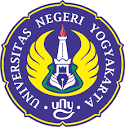 JURUSAN PENDIDIKAN BAHASA DAERAHFAKULTAS BAHASA DAN SENIUNIVERSITAS NEGERI YOGYAKARTATAHUN 2020DAFTAR ISIPENDAHULUAN
A. Latar BelakangPendidikan adalah investasi peradaban. Peradaban manusia sangat ditentukan oleh kualitas pendidikan. Perkembangan pendidikan merupakan upaya menuju manusia berperadaban lebih baik dari waktu ke waktu. Dengan pendidikan akan diperoleh kompetensi untuk membangun peradaban manusia. Hanya orang-orang yang berkompetensi yang dapat bersaing dan bersanding dalam dunia peradaban global; menyangkut kemampuan manusia dalam mengikuti kemajuan zaman, modernitas, dan teknologi informasi. Perguruan tinggi merupakan agen perubahan (agent of change). Hanya orang-orang yang berkompeten yang mampu “mengubah dunia”. Perubahan secara progresif (dunia semakin maju) memerlukan orang-orang yang berkompeten dalam bidangnya. Untuk mencapai kompetensi, diperlukan adopsi dan adaptasi berbagai ilmu global maupun lokal. Ilmu global dapat diadopsi dan diadaptasikan dengan ilmu lokal. Ilmu lokal dalam kehidupan bangsa Indonesia yang kaya akan budaya dan kearifan lokal tidak dapat ditinggalkan dalam perkembangan dan penguasaan ilmu global.Penguasaan kompetensi direfleksikan dari kurikulum. Dengan kata lain, kurikulum merupakan perangkat strategis untuk mencapai kompetensi. Berdasarkan  Peraturan Presiden Nomor 8 Tahun 2012 tentang Kerangka Kualifikasi Nasional Indonesia (KKNI) ada dua hal esensial yang terdapat dalam KKNI, yakni (1) kompetensi lulusan (learning outcome); dan (2) kualifikasi capaian. Kompetensi lulusan dan kualifikasi capaian merupakan kesatuan dari dua unsur. Kualifikasi lulusan adalah penguasaan kompetensi (learning outcome) yang menyatakan kedudukannya dalam jenjang KKNI. Jenjang KKNI merupakan tingkat capaian kompetensi yang disepakati secara nasional. Kedudukan kompetensi pada KKNI didasarkan atas pendidikan, latihan, dan pengalaman kerja. Kualifikasi juga dapat dikatakan sebagai kompetensi seseorang atas pengetahuan, keterampilan, dan sikap, yang diperoleh, baik dari pendidikan formal dan nonformal, maupun dari pengalaman kerja.Kebijakan Merdeka Belajar-Kampus Merdeka merupakan kebijakan Menteri Pendidikan dan Kebudayaan bertujuan mendorong mahasiswa untuk menguasai berbagai keilmuan/keahlian yang berguna untuk memasuki dunia kerja. Kampus Merdeka memberi kesempatan mahasiswa untuk memilih mata kuliah yang akan mereka ambil. B. Landasan HukumProgram Studi Pendidikan Bahasa Jawa sebagai bagian dari pendidikan tinggi di Fakultas Bahasa dan Seni Universitas Negeri Yogyakarta berupaya mengikuti perkembangan kurikulum KKNI secara progresif. Yang unik bahwa Program Studi Pendidikan Bahasa Jawa selain mengadopsi perkembangan ilmu-ilmu modern atau global, namun masih menjunjung tinggi nilai-nilai kearifan lokal. Oleh karena itu, bukan saja adopsi, namun adaptasi juga perlu dilakukan oleh para pemangku bahasa, sastra, dan budaya Jawa di Program Studi Pendidikan Bahasa Jawa. Hal ini sesuai dengan beberapa ketentuan perundangan seperti berikut.UUD 1945 Bab XIII  Pasal  32  (2) dinyatakan  bahwa negara  menghormati  dan memelihara bahasa daerah sebagai kekayaan budaya nasional; UU Sisdiknas No. 20 Tahun 2003 pasal 37 ayat (1) Kurikulum Pendidikan Dasar dan Menengah wajib memuat (c) mata pelajaran bahasa dan (j) muatan lokal. UU Sisdiknas No. 20 tahun 2003 pasal 37 ayat (1) Kurikulum pendidikan dasar dan menengah wajib memuat (c) mata pelajaran bahasa dan (j) muatan lokal.  Dengan demikian bahasa menjadi mata pelajaran tersendiri bukan menjadi  muatan lokal. Dalam penjelasan pasal 37 ayat (1) bahwa bahan kajian bahasa mencakup bahasa Indonesia, bahasa daerah, dan bahasa asing.Undang-Undang No. 13 Tahun 2012 tentang Keistimewaan Daerah Istimewa Yogyakarta bahwa BAB IX KEBUDAYAAN, Pasal 31ayat (1) Kewenangan kebudayaan sebagaimana dimaksud dalam Pasal 7 ayat (2) huruf c diselenggarakan untuk memelihara dan mengembangkan hasil cipta, rasa, karsa, dan karya yang berupa nilai-nilai, pengetahuan, norma, adat-istiadat, benda, seni, dan tradisi  luhur yang mengakar dalam masyarakat DIY.Peraturan Pemerintah No. 32 Tahun 2013  tentang Perubahan Atas Peraturan Pemerintah Nomor 19 Tahun 2005 tentang Standar Nasional Pendidikan Pasal 77I, 77J, dan 77K bahwa struktur kurikulum dari SD/MI, SDLB, SMP/MTs, SMA, SMK, MA yang sederajat bahwa kedudukan muatan lokal (bahasa Jawa) sama dengan mata pelajarannya lainnya.Peraturan Daerah Nomor 4 tahun 2011 tentang Tata Nilai Budaya Jawa.Perarturan Daerah Nomor 5 tahun 2011 tentang Pengelolaan Sekolah Berbasis Budaya.Permendikbud No 3 Tahun 2020 tentang Standar Nasional Pendidikan TinggiPeraturan Rektor Universitas Negeri Yogyakarta No 5 Tahun 2020 tentang Kurikulum Merdeka Belajar-Kampus MerdekaC. Proses Penyusunan KurikulumProgram studi Pendidikan Bahasa Jawa FBS UNY merupakan lembaga penghasil tenaga pendidik yang memiliki kompetensi memadai dalam bidang pembelajaran bahasa Jawa. Lulusan atau alumninya selama ini dikenal memiliki komitmen yang tinggi dan bertanggungjawab dengan bidang yang digelutinya. Hal ini didasarkan pada hasil pengolahan penelitian tracer study (penelusuran alumni dan pengguna lulusan) yang secara periodik dilakukan oleh prodi. Hasil yang cukup menggembirakan itu didukung secara positif oleh pendapat pengguna lulusan (pihak sekolah) dan instansi tempat lulusan bekerja. Namun, seiring dengan perkembangan di lapangan dan sejumlah tuntutan profesionalisme di dunia kerja, banyak permasalahan yang dihadapi oleh lembaga dan lulusan yang bersangkutan. Di antaranya ialah kemampuan dan profesionalitas dalam bidang teknologi informasi, perluasan bidang garapan pekerjaan, dan bidang-bidang baru yang relatif masih terkait dengan bidang budaya Jawa. Itulah sebabnya, prodi tidak ingin ketinggalan dalam mempersiapkan lulusannya menghadapi persaingan dan kompetisi global di dunia kerja. Salah satu cara paling relevan dalam hal ini adalah mempersiapkan kurikulum yang tepat dan mampu membingkai tuntutan tersebut. Prodi PBJ dalam hal ini mengembangkan kurikulum baru yang dikenal dengan Kurikulum Merdeka – Merdeka Belajar. Kurikulum ini ditandai dengan semangat mempersiapkan lulusannya benar-benar memiliki kompetensi mamadai dalam bidangnya sehingga tidak ragu-ragu menghadapi kompetisi di lapangan. Kurikulum ini juga menggunakan teknologi informasi terbaru sehingga memungkinkan mahasiswa mengambil mata kuliah dalam jaringan, sehingga membuka kesempatan untuk belajar di mana saja sesuai dengan era keterbukaan.KURIKULUM PROGRAM STUDIVisi, Misi, Tujuan, Sasaran1.	VisiPada tahun 2025 menjadi lembaga pengkajian dan pengembangan ilmu pendidikan bahasa, sastra dan budaya Jawa yang menghasilkan lulusan unggul dan mampu bersaing secara global di kawasan Asia Tenggara.2.	MisiMenyelenggarakan pendidikan akademik tingkat sarjana dalam bidang bahasa, sastra dan budaya Jawa yang berorientasi pada keunggulan, berbasis TIK, dan berjiwa enterpreneurship.Menyelenggarakan kegiatan penelitian untuk mengembangkan, menghasilkan, dan mengaplikasikan berbagai teori dan inovasi mutakir di bidang bahasa, sastra dan budaya Jawa.Menyelenggarakan kegiatan pengabdian kepada masyarakat untuk mengaplikasikan dan melestarikan temuan ilmu bahasa, sastra dan budaya Jawa sebagai bentuk partisipasi aktif di dalam masyarakat.Menyelenggarakan dan meningkatkan kegiatan akademik yang dapat menunjang pengembangan perilaku kecendekiawanan sosial dan religius seluruh civitas akademik.Menyelenggarakan kerjasama dengan lembaga mitra di dalam maupun luar negeri dalam bidang penelitian, pengembangan SDM, dan publikasi keilmuan bahasa, sastra dan budaya Jawa.3.	TujuanBerdasarkan Visi dan Misi tersebut, penyelenggaraan program studi Pendidikan Bahasa Daerah/Jawa diarahkan untuk pencapaian tujuan seperti berikut.Terwujudnya lulusan pendidikan bahasa, sastra, dan budaya Jawa yang bermutu dan bertakwa kepada Tuhan Yang Maha Esa, mandiri, cendekia, serta menjunjung tinggi nilai-nilai Pancasila.Terwujudnya lulusan pendidikan bahasa, sastra dan budaya Jawa yang unggul pada tingkat regional Asia Tenggara dan profesional dalam mengaplikasikan bidang keahlian bahasa, sastra, dan budaya Jawa.Terwujudnya hasil penelitian bahasa, sastra, dan budaya Jawa untuk pengembangan keilmuan bahasa, sastra, dan budaya Jawa dan penyelesaian permasalahan kehidupan keluarga, masyarakat, dan negara.Profil Lulusan	Tabel 1. Profil Lulusan  Prodi Pendidikan Bahasa JawaCapaian Pembelajaran LulusanCapaian belajar program studi Bahasa Jawa terdiri atas sikap, penguasaan pengetahuan, dan keterampilan. Tabel 2. Capaian Belajar Prodi Pendidikan Bahasa JawaBahan KajianBerdasarkan capaian pembelajaran dikembangkan bahan kajian yang relevan. Bahan kajian prodi pendidikan bahasa Jawa adalah sebagai berikut.Bahan kajian yang berkenaan dengan bidang sastra yaitu: (1) karya-karya sastra lisan, (2) karya-karya folklor lisan, setengah lisan, dan bukan lisan, (3) karya-karya sastra berupa teks-teks klasik dan modern, (4) karya-karya sastra yang dipublikasikan di media massa, berupa majalah dan koran berbahasa Jawa, (5) karya-karya sastra yang termuat di internet. (6) Bidang sastra tradisional khusus, yang menyangkut filologi memusatkan bahan kajiannnya pada naskah-naskah Jawa baik carik maupun tercetak.Bahan kajian bidang kebudayaan Jawa: (1) upacara adat Jawa tentang daur hidup, (2) tradisi leluhur tentang upacara kemasyarakatan Jawa, (3) ritual-ritual di keraton dan di luar keraton, (4) pertunjukan wayang kulit di masyarakat adat Jawa, (5) praktik penggunaan busana adat Jawa, (6) ketoprak di masyarakatBahan Kajian bidang bahasa, menyangkut kajian-kajian kebahasa-jawaan yang sudah dipublikasikan,  baik bahasa Jawa kuna, bahasa Jawa Tengahan, dan bahasa Jawa Baru. Khususnya bahasa Jawa baru, bahan kajian yang dicermati juga menyangkut realitas di lapangan, yakni bahasa Jawa yang ada di masyarakat.Bahan kajian kependidikan menyangkut teori-teori kependidikan secara umum, serta materi kependidikan khusus bahasa, sastra dan budaya daerah.Bahan-bahan kajian di atas pada tataran pembelajarannya disesuaikan dengan visi dan misi yang mengarah pada sasaran marketable dan mengacu pada kemungkinan perkembangan revolusi industri 4.0. Bahan kajian, meliputi: pengembangan kurikulum, media pembelajaran, penilaian berbasis HOTS, model-model pembelajaran, strategi pembelajaran, metode pembelajaran, dan pengembangan materi ajar.Struktur Kurikulum dan Sebaran Mata KuliahSTRUKTUR KURIKULUM MERDEKA BELAJAR-KAMPUS MERDEKAKeterangan untuk pengisian kolom: No: Nomor Urut; Nama MK=Nama Mata Kuliah, Kelompok=MKU, dsb,; SKS=bobot sks; Jenis MK=Jenis Mata Kuliah T=Teori, P=Praktik, L=Lapangan; Pelaksanaan PS=Program Studi, LPS=Luar Program Studi dalam UNY, LUNY=Luar UNY, CPL=Capaian Pembelajaran U=Utama dan T=tambahan; Pola/Semester=Pola 512/Semester …, Pola 611/Semester …, Pola 602/Semester …. (cukup mengisikan angka semester.Tanda Asterik untuk Keterangan :SEBARAN MATA KULIAH POLA 512SEBARAN MATA KULIAH POLA 611SEBARAN MATA KULIAH POLA 602Sistem PembelajaranProses pembelajaran senantiasa mengarah pada pembentukan kompetensi yang telah ditentukan (profil lulusan). Upaya penguasaan kompetensi lulusan bermuara pada kegiatan perkuliahan yang menjamin tercapainya sikap, keterampilan, dan pengetahuan (learning outcome). Dengan mengacu pada Model dan Struktur Kurikulum Program Studi UNY tahun 2019, kegiatan pembelajaran dilakukan sebagai berikut.Karakteristik proses pembelajaran bersifat interaktif, holistik, integratif (antar- dan multidisiplin), saintifik, kontekstual, tematik (transdisiplin), efektif, kolaboratif, dan berpusat pada mahasiswa.Metode pembelajaran yang digunakan dalam perkuliahan meliputi: diskusi kelompok, simulasi, studi kasus, pembelajaran kooperatif, pembelajaran berbasis proyek, pembelajaran berbasis masalah, atau metode pembelajaran lain, yang dapat secara efektif memfasilitasi pemenuhan capaian pembelajaran lulusan.Bentuk pembelajaran: kuliah, daring, responsi dan tutorial, seminar, serta praktikum, praktik studio, praktik bengkel, atau praktik lapangan, serta penelitian, perancangan, atau pengembangan.Satu (1) sks berupa kuliah, responsi, atau tutorial: kegiatan tatap muka 50 menit per minggu per semester; kegiatan penugasan terstruktur 60 menit per minggu per semester; dan kegiatan mandiri 60 menit per minggu per semester.Satu (1) sks berupa seminar atau bentuk lain yang sejenis: kegiatan tatap muka 100 menit per minggu per semester dan kegiatan mandiri 70 menit per minggu per semester.Satu (1) sks berupa praktikum, praktik studio, praktik lapangan, penelitian, pengabdian kepada masyarakat, dan/atau proses pembelajaran lain yang sejenis sebesar 170 menit per minggu per semester.Proses pembelajaran menggunakan prinsip-prinsip sebagai berikut.ALIHE dan SAL (Active Learning in Higher Education dan Student Active Learning), yakni pembelajaran dengan mendasarkan diri pada keaktifan mahasiswa.HOTS (Higher Order Thinking Skills), yakni sistem pembelajaran yang berorientasi pada kemampuan berpikir tingkat tinggi dengan berpikir kritis, kratif, logis, reflektif, pemecahan masalah, dan membuat keputusan.Pembelajaran dengan menggunakan berbagai model pembelajaran inovatif dan bervariasi yang disesuaikan dengan karakteristik matakuliah pendidikan, pembelajaran, keterampilan, penilaian bahasa, sastra, dan budaya. Untuk dapat meningkatkan keaktifan dan partisipasi mahasiswa dan guna membantu berpikir tingkat tinggi, pembelajaran menggunakan scientific approach seperti problem-based learning, project-base learning, dan inquiry-base learning dengan memanfaatkan teknologi informasi untuk multimedia dan multi informasi.PenilaianPenilaian merupakan suatu cara untuk mengetahui capaian learning outcome. Penilaian dilakukan sesuai dengan karakteristik mata kuliah berdasarkan prinsip penilaian edukatif, otentik, objektif, akuntabel, dan transparan yang dilakukan secara terintegrasi. Teknik penilaian meliputi: observasi, partisipasi, unjuk kerja, tes tertulis, tes lisan, dan angket. Instrumen  penilaian meliputi penilaian proses dalam bentuk rubrik dan/atau penilaian hasil dalam bentuk portofolio atau karya desain. Adapun mekanisme dan prosedur penilaian meliputi: perencanaan, pelaksanaan, pemberian umpan balik, pendokumentasian. Penilaian otentik dilakukan secara komprehensif mulai dari masukan (input), proses, dan hasil (output) pembelajaran. Pola pengukuran dilaksanakan pada penugasan dan ujian akhir semester (UAS). Masing-masing dosen memiliki buku pantauan penilaian yang disiapkan oleh pihak fakultas. Mahasiswa dapat mengikuti ujian akhir semester apabila kehadirannya memenuhi 75%. Penilaian diwujudkan dalam kriterian A, B, C, dan D diperoleh melalui:NH+NA+NG   =  N            3NH	: nilai harianNA	: nilai ujian akhir semesterNG	: nilai tugas terstrukturN	: Nilai akhirPenilaian ujian skripsi yang diuji oleh 3 atau 4 orang dosen, sebagai ketua, sekretaris, penguji utama, dan penguji pendamping diperoleh melalui (1) nilai skripsi 40% dan (2) nilai presentasi 60%, dengan kriteria: A, B, C, dan D (tidak lulus). Nilai D dianggap hasil akumulasi 3 atau 4 penguji dan mahasiswa diberi kesempatan 3 bulan untuk pembenahan kemudian diuji kembali dengan penguji yang sama atau boleh berbeda. Apabila yang bersangkutan mendapatkan akumulasi nilai A, B, dan C ditetapkan lulus dengan criteria: (1) lulus tanpa perbaikan dan (2) lulus dengan perbaikan selama maksimal 1,5 bulan.Nilai hasil akhir ujian skripsi dijumlah berdasarkan penilaian masing-masing dosen penguji 3 atau 4 orang apabila tidak diperoleh kesepakatan di antara penguji. Hasil penjumlahan itu yang dijadikan kriteria kelulusan sesuai dengan skor sebagai berikut.A	: 86-100 sangat memuaskan (excellence)A-	: 81-85 sangat memuaskan B+	: 75-80 MemuaskanB	: 71-74 Cukup MemuaskanC+	: 66-70 Kurang MemuaskanC	: 61-65: Tidak MemuaskanDeskripsi Mata Kuliah	Agama IslamKode Mata Kuliah/SKS: MKU6201/2SKS/TDeskripsi:Mata kuliah Pendidikan Agama Islam bersifat wajib lulus bagi setiap mahasiswa yang beragama Islam di semua program studi, berbobot 2 SKS. Mata kuliah ini dirancang dengan maksud untuk memperkuat iman dan taqwa kepada Allah SWT, serta memperluas wawasan hidup beragama, sehingga terbentuk mahasiswa yang berbudi pekerti luhur, berpikir filosofis, bersikap rasional dan dinamis dan berpandangan luas, dengan memperhatikan tuntutan untuk menghormati intra dalam satu umat, dan dalam hubungan kerukunan antarumat beragama. Kegiatan perkuliahan dilakukan dengan model ceramah, dialog, dan presentasi makalah. Evaluasi dilakukan melalui ter tertulis, tugas, dan laporan, serta presentasi.LO yang Dikembangkan:Sikap: (1) bertaqwa kepada Tuhan Yang Maha Esa dengan menunjukkan sikap religiusitas; (2) menjunjung tinggi nilai kemanusiaan dalam menjalankan tugasnya yang dilandasi nilai agama, moral, dan etika.Pengetahuan: menguasai dan memahami konsep dasar pengetahuan tentang agama Islam.Keterampilan: mampu melaksanakan semua ajaran dan mempraktikan serta mengamalkan dalam kehidupannya.Agama KatolikKode Mata Kuliah/SKS: MKU6202/2SKS/TDeskripsi:Mata kuliah Pendidikan Agama Katolik bersifat wajib lulus bagi setiap mahasiswa yang beragama Katolik di semua program studi, berbobot 2 SKS. Mata kuliah ini dirancang dengan maksud untuk memperkuat iman dan taqwa kepada Tuhan Yang Maha Esa, serta memperluas wawasan hidup beragama, sehingga terbentuk mahasiswa yang berbudi pekerti luhur, berpikir filosofis, bersikap rasional dan dinamis dan berpandangan luas, dengan memperhatikan tuntutan untuk menghormati intra dalam satu umat, dan dalam hubungan kerukunan antarumat beragama. Kegiatan perkuliahan dilakukan dengan model ceramah, dialog, dan presentasi makalah. Evaluasi dilakukan melalui ter tertulis, tugas, dan laporan, serta presentasi.LO yang Dikembangkan:Sikap: (1) bertaqwa kepada Tuhan Yang Maha Esa dengan menunjukkan sikap religiusitas; (2) menjunjung tinggi nilai kemanusiaan dalam menjalankan tugasnya yang dilandasi nilai agama, moral, dan etika.Pengetahuan: menguasai dan memahami konsep dasar pengetahuan tentang agama Katolik.Keterampilan: mampu melaksanakan semua ajaran dan mempraktikan serta mengamalkan dalam kehidupannya.Agama KristenKode Mata Kuliah/SKS: MKU6203/2SKS/TDeskripsi:Mata kuliah Pendidikan Agama Kristen bersifat wajib lulus bagi setiap mahasiswa yang beragama Kristen di semua program studi, berbobot 2 SKS. Mata kuliah ini dirancang dengan maksud untuk memperkuat iman dan taqwa kepada Tuhan Yang Maha Esa, serta memperluas wawasan hidup beragama, sehingga terbentuk mahasiswa yang berbudi pekerti luhur, berpikir filosofis, bersikap rasional dan dinamis dan berpandangan luas, dengan memperhatikan tuntutan untuk menghormati intra dalam satu umat, dan dalam hubungan kerukunan antarumat beragama. Kegiatan perkuliahan dilakukan dengan model ceramah, dialog, dan presentasi makalah. Evaluasi dilakukan melalui tertertulis, tugas, dan laporan, serta presentasi.LO yang Dikembangkan:Sikap: (1) bertaqwa kepada Tuhan Yang Maha Esa dengan menunjukkan sikap religiusitas; (2) menjunjung tinggi nilai kemanusiaan dalam menjalankan tugasnya yang dilandasi nilai agama, moral, dan etika.Pengetahuan: menguasai dan memahami konsep dasar pengetahuan tentang agama Kristen.Keterampilan: mampu melaksanakan semua ajaran, mempraktikan serta mengamalkan dalam kehidupannya.Agama BudhaKode Mata Kuliah/SKS: MKU6204/2SKS/TDeskripsi:Mata kuliah Pendidikan Agama Budha bersifat wajib lulus bagi setiap mahasiswa yang beragama Budha di semua program studi, berbobot 2 SKS. Mata kuliah ini dirancang dengan maksud untuk memperkuat iman dan taqwa kepada Tuhan Yang Maha Esa, serta memperluas wawasan hidup beragama sehingga terbentuk mahasiswa yang berbudi pekerti luhur, berpikir filosofis, bersikap rasional dan dinamis dan berpandangan luas, dengan memperhatikan tuntutan untuk menghormati intra dalam satu umat, dan dalam hubungan kerukunan antarumat beragama. Kegiatan perkuliahan dilakukan dengan model ceramah, dialog, dan presentasi makalah. Evaluasi dilakukan melalui ter tertulis, tugas, dan laporan, serta presentasi.LO yang Dikembangkan:Sikap: (1) bertaqwa kepada Tuhan Yang Maha Esa dengan menunjukkan sikap religiusitas; dan (2) menjunjung tinggi nilai kemanusiaan dalam menjalankan tugasnya yang dilandasi nilai agama, moral, dan etika.Pengetahuan: menguasai dan memahami konsep dasar pengetahuan tentang agama budha.Keterampilan: mampu melaksanakan semua ajaran, mempraktikan serta mengamalkan dalam kehidupannya.Agama HinduKode Mata Kuliah/SKS: MKU6205/2SKS/TDeskripsi:Agama seperti yang dipahami oleh kebanyakan orang Hindu bukanlah teori yang harus dihapal, bukan pula dogma semata dan bukan pula kata-kata yang hampa makna. Agama adalah tuntutan yang mengandung seperangkat nilai yang jika diamalkan akan sangat berguna bagi dirinya dan bagi orang lain. Mata kuliah Pendidikan Agama Hindu bersifat wajib lulus bagi setiap mahasiswa yang beragama Hindu di semua program studi, berbobot 2 SKS. Matakuliah ini dirancang dengan maksud untuk memperkuat iman dan taqwa kepada Tuhan Yang Maha Esa, serta memperluas wawasan hidup beragama, sehingga terbentuk mahasiswa yang berbudi pekerti luhur, berpikir filosofis, bersikap rasional dan dinamis dan berpandangan luas, dengan memperhatikan tuntutan untuk menghormati intra dalam satu umat, dan dalam hubungan kerukunan antarumat beragama. Kegiatan perkuliahan dilakukan dengan model ceramah, dialog, dan presentasi makalah. Evaluasi dilakukan melalui tertulis, tugas, dan laporan, serta presentasi.Mata kuliah ini berisi pokok bahasan: (1) mengenal agama; (2) sradda; (3) marga menuju tuhan; (4) tata susila; (5) kebutuhan hidup orang hindu; (6) hidup berkeluarga; (7) ilmu pengetahuan dan agama; (8) yajna: komunikasi simbolik; (9) kerjasama antar umat beragama; (10) pelayanan sebagai pemujaan.LO yang Dikembangkan:Sikap: (1) bertaqwa kepada Tuhan Yang Maha Esa dengan menunjukkan sikap religiusitas; (2) menjunjung tinggi nilai kemanusiaan dalam menjalankan tugasnya yang dilandasi nilai agama, moral, dan etika;Pengetahuan: menguasai dan memahami konsep dasar pengetahuan tentang agama hindu.Keterampilan: mampu melaksanakan semua ajaran, mempraktikan serta mengamalkan dalam kehidupannya.Pendidikan KewarganegaraanKode Mata Kuliah/SKS: MKU6207/2SKS/TDeskripsi:Standar kompetensi mata kuliah ini adalah: (1) memiliki pengetahuan tentang pentingnya pendidikan kewarganegaraan bagi mahasiswa; (2) memiliki sikap dan perilaku sesuai dengan ham; (3) memiliki kesadaran hak dan kewajiban sebagai warga negara republik indonesia; (4) memiliki kesadaran bela negara; (5) memiliki kesadaran berdemokrasi; (6) memiliki gambaran tentang wawasan nasional indonesia; (6) memiliki motivasi untuk berpartisipasi dalam mewujudkan ketahanan Indonesia; (7) memiliki motivasi untuk berpartisipasi dalam mewujudkan politik dan strategi nasional Indonesia. Mata kuliah Pendidikan Kewarganegaraan bersifat wajib lulus  mahasiswa program S1 dan D3, berbobot 2 SKS. Mata kuliah ini membekali peserta didik dengan pengetahuan dan kemampuan dasar berkenaan dengan hubungan antara warga negara dengan negara,serta pendidikan pendahuluan bela negara agar menjadi waga negara yang dapat diandalkan oleh bangsa dan negaranya. Mata kuliah ini mengkaji: (1) hak dan kewajiban warga negara; (2) pendidikan pendahuluan bela negara (3) demokrasi Indonesia; (4) hak asasi manusia; (5) wawasan nusantara dan identitas nasional Indonesia; (6) ketahanan nasional Indonesia; serta (7) politik dan strategi nasional Indonesia.LO yang Dikembangkan:Sikap: (1) bertaqwa kepada Tuhan Yang Maha Esa dengan menunjukkan sikap religiusitas; (2) menjunjung tinggi nilai kemanusiaan dalam menjalankan tugasnya yang dilandasi nilai agama, moral, dan etika; (3) menginternalisasikan antara nilai norma dan etika dalam bidang akademik; (4) memiliki rasa nasionalisme serta turut berperan serta dalam menjaga kesatuan dan persatuan bangsa; (5) menghargai keanekaragaman budaya yang dipandang sebagai kekayaan budaya nusantara.Pengetahuan: menguasai konsep-konsep dasar ilmu pengetahuan tentang pendidikan kewarganegaraan, bela negara, ketahanan nasional dan kesadar-an akan menjadi bangsa Indonesia.Keterampilan: (1) mampu merancang dan melaksanakan pembelajaran bahasa Jawa yang mengintegrasikan aspek afektif, kognitif, dan psikomotor yang berbasis hak dan kewajiban warga negara; dan (2) mampu melaksanakan praktik pembelajaran bahasa Jawa secara mandiri dan terbimbing berdasar hak asasi manusia, wawasan nusantara.PancasilaKode Mata Kuliah/sks: MKU6208/2SKS/TDeskripsi:Standar kompetensi mata kuliah Pendidikan Pancasila adalah: (1) mampu mengambil sikap bertanggung jawab sebagai warga negara yang baik (good citizen) sesuai dengan hati nuraninya; (2)mampu memaknai kebenaran ilmiah-filsafati yang terdapat di dalam pancasila; (3) mampu memaknai peristiwa sejarah dan nilai-nilai budaya bangsa untuk menggalang persatuan Indonesia; (4) mampu berpikir integral komprehensif tentang persoalan-persoalan dalam kehidupan berbangsa dan bernegara; (5) mampu memecahkan persoalan sosial politik dalam perspektif yuridis kenegaraan; (6) mampu memecahkan persoalan sosial politik, perkembangan ilmu pengetahuan, teknologi dan seni dengan berparadigma pada pancasila.Perkuliahan ini membahas tentang landasan dan tujuan Pendidikan Pancasila, Pancasila dalam konteks sejarah perjuangan bangsa Indonesia, Pancasila sebagai sistem filsafat, Pancasila sebagai etika politik dan ideologi nasional, Pancasila dalam konteks ketatanegaraan R.I, dan Pancasila sebagai paradigma kehidupan dalam bermasyarakat, berbangsa dan bernegara.LO yang Dikembangkan:Sikap: (1) bertaqwa kepada Tuhan Yang Maha Esa dengan menunjukkan sikap religiusitas; (2) menjunjung tinggi nilai kemanusiaan dalam menjalankan tugasnya yang dilandasi nilai agama, moral, dan etika; (3) menginternalisasikan antara nilai norma dan etika dalam bidang akademik; (4) memiliki rasa nasionalisme serta turut berperan serta dalam menjaga kesatuan dan persatuan bangsa; dan (5) menghargai keanekaragaman budaya yang dipandang sebagai kekayaan budaya nusantara.Pengetahuan: menguasai konsep-konsep dasar pengetahuan tentang Pancasila dan makna yang terurat dan tersirat di dalamnya.Keterampilan: mampu mengamalkan nilai-nilai yang ada di dalam kehidupan sehari-hari.Bahasa IndonesiaKode Mata Kuliah/SKS: MKU6209/2/TDeskripsi:Mata kuliah Bahasa Indonesia bertujuan memberikan kompetensi kepada mahasiswa untuk memahami, mengkritisi, dan mengimplementasikan aturan-aturan penggunaan Bahasa Indonesia yang baik dan benar sebagai dasar kemampuan berkomunikasi secara ilmiah. Materi pembelajaran berupa: konsep bahasa, konsep kalimat, fungtor kalimat, pola dasar kalimat, kalimat dasar dan kalimat transformasional, kalimat mayor dan kalimat minor, kalimat tunggal dan kalimat majemuk, bahasa Indonesia dalam tulisan ilmiah, kalimat efektif, penyusunan paragraf, dan penerapan ejaan yang disempurnakan. Kegiatan pembelajaran dilakukan dengan cara: ceramah, diskusi, dan pemberian tugas. Evaluasi dilakukan dengan: diskusi, tes, dan menyusun artikel (sederhana).LO yang Dikembangkan:Sikap: memiliki rasa nasionalisme serta turut berperan serta dalam menjaga kesatuan dan persatuan bangsa.Pengetahuan: menguasai konsep dasar pengetahuan dan wawasan yang luas dalam bidang bahasa Indonesia.Keterampilan: mampu melakukan pengkajian dan penelitian di bidang bahasa Indonesia.KKNKode Mata Kuliah/SKS: MKU6614/6 SKS/LDeskripsi:KKN adalah mata kuliah lapangan yang bertujuan mengembangkan soft skill mahasiswa dalam hal hidup bermasyarakat, berorganisasi, berhubungan dengan orang/organisasi lain, mengelola sumber daya, mengelola perbedaan, membangun empati dan kepedulian terhadap masyarakat, merumuskan rencana dan melaksanakan kegiatan dalam kelompok maupun mandiri, untuk memberdayakan masyarakat dalam rangka meningkatkan kesejahteraan masyarakat. Pemberdayaan dalam hal ini dipandang sebagai proses pendidikan, pembelajaran, bimbingan, dan pendampingan kepada masyarakat untuk mengelola potensi yang dimiliki, mengurai persoalan, dan menemukan ide-ide baru dalam rangka meningkatkan kapasitas dan kapabilitas masyarakat untuk meningkatkan kesejahteraan hidup.LO yang Dikembangkan:Sikap: (1) menjunjung tinggi nilai kemanusiaan dalam menjalankan tugasnya yang dilandasi nilai agama, moral, dan etika; (2) menginternalisasikan antara nilai norma dan etika dalam bidang akademik; (3) berkontribusi dalam meningkatkan mutu kehidupan masyarakat; dan (4) mampu bekerja sama dengan orang lain serta memiliki kepekaan sosial dalam kehidupan masyarakat.Pengetahuan: menguasai dan memahami teori budaya yang hidup dan berkembang di masyarakatKeterampilan: mampu mengimplemantasikan dan menguasai keanekaragaman budaya di mayarakat.Ilmu PendidikanKode Mata Kuliah/SKS: MDK6201/2/TDeskripsi:Mata kuliah ini wajib lulus bagi mahasiswa program studi kependidikan, dengan bobot 2 SKS. Mata kuliah ini bertujuan menancapkan gagasan dan turunan ilmu pendidikan untuk turut andil dalam mencerdaskan dan mencerahkan mahasiswa. Pendidikan merupakan proses penyempurnaan segenap potensi, kemampuan, dan kapasitas manusia melalui media yang disusun sedemikian rupa, dan digunakan oleh manusia untuk menolong orang lain ataupun dirinya sendiri dalam mencapai tujuan yang diharapkan. Mata kuliah ini berisi materi: (1) dasar, fungsi, tujuan, dan asas pendidikan; (2) urgensi memahami hakikat manusia; (3) arti pendidikan dan batas-batas pendidikan; (4) pendidikan sebagai ilmu dan sebagai sistem; (5) peserta didik dan pendidik; (6) isi, metode, alat dan lingkungan pendidikan; (7) pendidikan sepanjang hayat; (8) Ki Hadjar Dewantara: peletak dasar pendidikan nasional. Penilaian dilakukan dengan tes tertulis dan penugasan.LO yang Dikembangkan:Sikap: memiliki komitmen dan motivasi yang tinggi dalam menjalankan tugas.Pengetahuan: menguasai konsep dasar pengetahuan dan wawasan yang luas dalam bidang Ilmu Pendidikan.Keterampilan: mampu melakukan pengkajian dan penelitian di bidang Ilmu Pendidikan.Psikologi Pendidikan Kode Mata Kuliah/SKS: MDK6202/2/TDeskripsi:Psikologi pendidikan merupakan penerapan teori-teori psikologi untuk mempelajari perkembangan, belajar, motivasi, pengajaran dan permasalahan yang muncul dalam dunia pendidikan. Psikologi pendidikan sebagai studi sistematis tentang proses-proses dan faktor-faktor kejiwaan yang berhubungan dengan pendidikan manusia. Mata kuliah ini wajib lulus bagi mahasiswa program studi kependidikan, dengan bobot 2 SKS. Mata kuliah ini berisi materi sebagai berikut: (1) pendahuluan; (2) bentuk-bentuk gejala jiwa dalam pendidikan; (3) perbedaan individual; (4) belajar dan pembelajaran; (5) pengukuran dan penilaian hasil belajar; (6) diagnostik kesulitan belajar.LO yang Dikembangkan:Sikap: memiliki komitmen dan motivasi yang tinggi dalam menjalankan tugas.Pengetahuan: menguasai konsep dasar pengetahuan dan wawasan yang luas dalam bidang Psikologi Pendidikan.Keterampilan: mampu melakukan pengkajian dan penelitian di bidang Psikologi Pendidikan.Manajemen PendidikanKode Mata Kuliah/SKS: MDK6203/2/TDeskripsi:Proses pendidikan itu terjadi di sekolah, di luar sekolah atau dalam masyarakat, di dalam diklat. Proses pendidikan tersebut memerlukan pengadministrasian yang efektif dan efisien serta perlu didukung kepemimpinan pendidikan yang tangguh dan adanya supervisi pendidikan. Matakuliah ini wajib lulus bagi mahasiswa program studi kependidikan, dengan bobot 2 SKS. Mata kuliah ini berisi materi tentang: (1) konsep dan menajemen pendidikan; (2) organisasi lembaga pendidikan; (3) manajemen kurikulum; (4) manajemen peserta didik; (5) manajemen tenaga kependidikan; (6) manajemen fasilitas pendidikan; (7) manajemen pembiayaan pendidikan; (8) manajemen hubungan lembaga pendidikan dengan masyarakat; (9) ketatalaksanaan lembaga pendidikan; (10) kepemimpinan dan supervisi pendidikan.LO yang Dikembangkan:Sikap: memiliki komitmen dan motivasi yang tinggi dalam menjalankan tugas.Pengetahuan: menguasai konsep dasar pengetahuan dan wawasan yang luas dalam bidang manajemen pendidikan.Keterampilan: mampu melakukan pengkajian dan penelitian di bidang manajemen pendidikan.Sosiologi dan Antropologi PendidikanKode Mata Kuliah/SKS: MDK6204/2/TDeskripsi:Mata kuliah ini bertujuan untuk memberikan pengetahuan dan wawasan tentang pentingnya ilmu sosiologi dan antropologi bagi seorang pendidik dan penerapannya dalam pembelajaran. Materi yang diberikan meliputi pengertian, manfaat dan fungsi ilmu sosiologi dan antropologi dalam pendidikan, lingkungan belajar, masyarakat dan karakteristiknya, dan mengelola lingkungan pembelajaran. Perkuliahan dilaksanakan dengan ceramah, diskusi, dan penugasan. Penilaian dilakukan dengan tes tertulis, penilaian proses, dan penugasan.LO yang Dikembangkan:Sikap: (1) berkontribusi dalam meningkatkan mutu kehidupan masyarakat; (2) mampu bekerjasama dengan orang lain dan memiliki kepekaan sosial dalam kehidupan masyarakat.Pengetahuan: (1) menguasai konsep dasar pengetahuan dan wawasan luas dalam bidang sosiologi dan antropologi pendidikan; (2) menguasai pengetahuan tentang lingkungan belajar dan karakteristik masyarakatKeterampilan: mampu memilih dan menetapkan strategi pembelajaran, materi pembelajaran, dan media pembelajaran yang sesuai dengan karakteristik lingkungan masyarakat.Apresiasi BudayaKode Mata Kuliah/SKS: FBS6201/2/TDeskripsi:Mata Kuliah Apresiasi Budaya bertujuan memberikan kompetensi kepada mahasiswa untuk mengapresiasi dan mengkritisi konsep, wujud, unsur, sifat, dan perubahan/fenomena budaya sehingga tercipta situasi sadar budaya, untuk membangun ketahanan budaya yang tangguh. Materi pembelajaran meliputi konsep apresiasi, tingkat apresiasi, konsep budaya, wujud budaya, unsur budaya, sifat budaya, peran budaya, perubahan budaya, unsur kemanusiaan, keterkaitan antara budaya dan seni, dan fenomena budaya. Kegiatan pembelajaran dilaksanakan dengan ceramah, diskusi, praktek apresiasi, studi lapangan, dan pengkritisan atas fenomena-fenomena budaya. Evaluasi dilakukan dengan presentasi, tes, tugas kelompok, dan tugas mandiri.LO yang Dikembangkan:Sikap: berkontribusi dalam meningkatkan mutu kehidupan masyarakat; dan (2) mampu bekerja sama dengan orang lain serta memiliki kepekaan sosial dalam kehidupan masyarakat.Pengetahuan: menguasai dan memahami teori budaya yang hidup dan berkembang di masyarakatKeterampilan: mampu mengimplemantasikan dan menguasai keanekaragaman budaya di mayarakat.StatistikKode Mata Kuliah/SKS: FBS6202/2/TDeskripsi:Mata kuliah Statistik ini bertujuan untuk memberikan pengetahuan dan keterampilan kepada mahasiswa semester 4 tentang Statistika atau olah data yang meliputi: analisis butir soal, uji normalitas sebaran, uji homogenitas variansi, uji linieritas hubungan, analisis korelasi sederhana dan analisis korelasi ganda, analisis regresi sederhana dan analisis regresi ganda, uji-t, analisis varian, dan analisis nonparametrik. Software yang digunakan adalah Microsoft Excel, SPSS, dan Anates. Kegiatan perkuliahan meliputi teori sebanyak 25% dan Praktek 75%. Penilaian dilakukan melalui tugas terstruktur, Ujian Tengah Semester (UTS) dan Ujian Akhir Semester (UAS).LO yang Dikembangkan:Sikap: menunjukkan sikap bertanggung jawab atas pekerjaan di bidang keahliannya secara mandiri. Pengetahuan: menguasai konsep dan teknik pengembangan program pembelajaran olah data dalam statistika.Keterampilan: (1) mampu mengaplikasikan dan memanfaatkan ilmu pengetahuan dan teknologi dalam bidang statistika untuk penyelesaian masalah serta mampu beradaptasi terhadap situasi yang dihadapi; (2) mampu mengambil keputusan yang tepat berdasarkan analisis informasi dan data, dan mampu memberikan petunjuk dalam memilih berbagai alternatif solusi secara mandiri dan kelompok; (3) mengembangkan pemikiran logis, kritis, sistematis, dan kreatif dalam bidang statistika. Bahasa InggrisKode Mata Kuliah/SKS: MKU6211/2/TDeskripsi:Mata kuliah Bahasa Inggris bersifat wajib lulus berbobot 2 SKS. Mata kuliah Bahasa Inggris bertujuan memberikan review dan latihan-latihan kepada para mahasiswa agar dapat menggunakan bahasa Inggris yang telah dipelajari di sekolah menengah secara aktif. Kegiatan perkuliahan berupa latihan membaca pemahaman dan peningkatan kosakata dari naskah-naskah yang diambil dari buku teks sesuai dengan bidang studi yang dipelajari dan latihan mengungkapkan kembali atau mengkomunikasikan isi bacaan atau gagasan-gagasan terkait dengan bidang studinya, baik secara tertulis maupun lisan. Keberhasilan mahasiswa akan dinilai berdasarkan partisipasi aktif dalam PBM, tugas-tugas terstruktur, nilai tes tengah semester dan nilai tes akhir semester.LO yang Dikembangkan:Sikap: menunjukkan sikap bertanggung jawab atas pekerjaan di bidang keahliannya secara mandiri.Pengetahuan: menguasai tata bahasa bahasa Inggris.Keterampilan: menggunakan bahasa Inggris secara aktif.Kreativitas, Inovasi, dan KewirausahaanKode Mata Kuliah/SKS: MKU6213/2/TDeskripsiMata kuliah ini bertujuan membekali mahasiswa, membangun spirit/jiwa wirausaha, membentuk karakter wirausaha, memahami konsep kewirausahaan, dan melatih keterampilan/skill wirausaha. Cakupan materi mata kuliah ini meliputi pengembangan spirit/jiwa wirausaha, karakter wirausaha, motivasi berprestasi, berpikir perubahan, berpikir kreatif, berorientasi pada tindakan, pengambilan resiko, kepemimpinan, etika bisnis, faktor X, mencari gagasan usaha, pemasaran, manajemen keuangan dan pembiayaan usaha, memulai usaha baru dan membuat busnisse plan. Kegiatan perkuliahan meliputi permberian teori dan praktik. Evaluasi meliputi presentasi, tes tertulis, tugas akhir berupa praktik selling dan membuat busnisse plan.LO yang Dikembangkan:Sikap: (1) menginternalisasi semangat kemandirian, kejuangan, dan kewirausahaan; (2) menunjukkan sikap bertanggungjawab atas pekerjaan di bidang keahliannya secara  mandiri. Pengetahuan: menguasai konsep teoretis pengetahuan dan bahasa Jerman, konsep teoretis dalam bidang kepariwisataan dan penerjemahan bahasa Jerman secara mendalam.Keterampilan: (1) mampu mengambil keputusan yang tepat berdasarkan analisis informasi dan data, dan mampu memberikan petunjuk dalam memilih berbagai alternatif solusi secara mandiri dan kelompok; (2) memiliki moral, etika, dan kepribadian yang baik di dalam menyelesaikan tugasnya; (3) mampu bekerjasama dan memiliki kepekaan sosial dan kepedulian yang tinggi terhadap masyarakat dan lingkungannya; (4) mampu bertanggung jawab dalam menyelesaikan tugas-tugas yang diberikan; (5) mampu melakukan evaluasi secara kritis terhadap tugas-tugas yang menjadi tanggung jawabnya; (6) mampu memimpin kelompok kecil dalam melaksanakan tugas kelompok; dan (7) mampu bekerjasama dalam kerja kelompok.Pengajaran MikroDeskripsi Mata Kuliah: PEN6201/2/PDeskripsi:Mata kuliah Pembelajaran Mikro ini merupakan mata kuliah Magang II sebagai prasyarat dari Magang III (Magang Kependidikan). Mata kuliah ini merupakan mata kuliah wajib lulus bagi mahasiswa prodi Pendidikan Bahasa Jawa. Standar  kompetensi yang dikembangkan dalam mata kuliah ini adalah (1) mahasiswa dapat merancang dan menerapkan pembelajaran sesuai SAP yang dikembangkan; (2) mahasiswa dapat menguasai kelas; (3) mahasiswa dapat melakukan inovasi dalam pembelajaran dengan materi: maos & nyerat aksara Jawa, unggah-ungguh, nyekar, micara dan bahasa, sastra dan budaya Jawa. Kegiatan perkuliahan meliputi observasi di lapangan, pemberian teori dan praktik. Evaluasi meliputi presentasi, tugas tertulis, dan portofolio.LO/CP yang Dikembangkan:Sikap: (1) menunjukkan sikap bertanggung jawab atas pekerjaan di bidang keahliannya secara mandiri; (2) mempunyai ketulusan, komitmen, kesungguhan hati untuk mengembangkan sikap, nilai, dan kemampuan peserta didik.Pengetahuan: (1) menguasai prinsip psikologi pendidikan serta sosiologi dan antropologi pendidikan; (2) menguasai konsep dan teknik pengembangan program pembelajaran, penyajian (metode, prosedur, dan teknologi informasi), pengelolaan kelas, serta evaluasi pembelajaran bahasa dan sastra IndonesiaKeterampilan: (1) mampu mengaplikasikan prinsip psikologi pendidikan serta sosiologi dan antropologi pendidikan dalam pelaksanaan pembelajaran bahasa Jawa; (2) mampu mengaplikasikan konsep dan teknik pengembangan program pembelajaran, penyajian (metode, prosedur, dan teknologi informasi), pengelolaan kelas, serta evaluasi pembelajaran bahasa Jawa.Kurikulum Pembelajaran Bahasa Jawa Kode Mata Kuliah/SKS: PBJ6257/2/TDeskripsi:Mata kuliah ini bertujuan memberi kompetensi kepada mahasiswa untuk memahami konsep, teori-teori, struktur, dan prinsip-prinsip dasar kurikulum dalam rangka mengkaji dan menerapkan kurikulum yang sedang berlaku di sekolah, serta membekali mahasiswa tentang berbagai hal yang berhubungan dengan standar kompetensi atau kompetensi inti, kompetensi dasar, indikator, RPP, silabus, dan pengembangan materi. Kegiatan perkuliahan berpusat pada aktivitas mahasiswa melalui: ceramah, diskusi, penugasan, dan presentasi. Evaluasi dilakukan melalui ujian tengah semester, portofolio, presentasi, dan ujian akhir semester.LO/CP yang Dikembangkan:Sikap: (1) bekerjasama untuk mengembangkan sikap, nilai, dan kemampuan peserta didik; (2) bertanggung jawab atas pekerjaan di bidang keahliannya baik secara mandiri maupun kelompok.Pengetahuan: menguasai teori-teori, struktur, prinsip-prinsip dasar kurikulum, standar kompetensi atau kompetensi inti, kompetensi dasar, indikator, dan perangkat pembelajaran yang meliputi: RPP, silabus, dan pengembangan materi. Keterampilan: (1) mampu mengaplikasikan teori-teori dan prinsip-prinsip dasar kurikulum dalam rangka menerapkan dan mengkaji kurikulum yang berlaku di sekolah; (2) mampu menyusun perangkat pembelajaran sesuai kurikulum yang berlaku di sekolah.Tanggung Jawab: menunjukkan sikap bertanggung jawab atas pekerjaan di bidang keahliannya secara mandiri maupun kelompokStrategi Pembelajaran, Basa, Sastra, dan Budaya Jawa Kode Mata Kuliah/SKS: PBJ6258/2/TDeskripsi:Mata kuliah ini merupakan mata kuliah Magang I sebagai prasyarat dari Magang II (Pengajaran Mikro). Mata kuliah bertujuan agar mahasiswa memiliki kompetensi berbagai metode yang digunakan dalam pembelajaran bahasa Jawa. Bahan kuliah meliputi pendekatan, model-model, pembelajaran yang mendasari metode-metode pembelajaran, membuat skenario pembelajaran berbasisi metode pembelajaran, dan mempraktikkan metode-metode tersebut dalam kelas simulasi (peer teaching). Kegiatan perkuliahan meluputi tata muka, diskusi, kerja kelompok, observasi kasus/kelas di lapangan, dan penugasan. Penilaian dilakukan dengan ujian tengah semester (UTS), tugas, ujian akhir semester (UAS), dan portofilio.LO/CP yang Dikembangkan:Sikap: (1) menunjukkan sikap  bertanggung jawab dalam melaksanakan tugas mempelajari dan mengimplementasikan metode-metode pembelajaran; (2) menunjukkan ketelitian dalam mempelajari metode pembelajaran dan mengimplementasikan metode-metode pembelajaran; (3) menunjukkan bekerja keras dan ulet dalam mempelajari metode pembelajaran.Pengetahuan: menguasai teori-teori model dan metode pembelajaran meliputi konsep, jenis, karakteristik, perbedaan, kelebihan dan kekurangan berbagai metode pembelajaran dan berbagai strategi implementasi metode dalam pembelajaran. Keterampilan: mampu menganalisis berbagai metode pembelaharan untuk dikembangkan menjadi scenario dalam pembelajaran bahasa Jawa, dan mempraktikkannya dalam kelas simulasiMedia Pembelajaran & TI Bahasa JawaKode Mata Kuliah/SKS: PBJ6260/2/PDeskripsi:Mata kuliah ini bertujuan memberikan kompetensi kepada mahasiswa untuk memahami, merencanakan, mengembangkan/produksi media, dan dapat mempraktikkannya dalam pembelajaran. Substansi kompetensi meliputi hakikat media, jenis dan karakteristik media, pemilihan media, pengembangan/ produksi media, dan pemanfaatan media pembelajaran bahasa, sastra, dan budaya Jawa  yang inovatif. Kegiatan perkuliahan berpusat pada aktivitas mahasiswa melalui: ceramah, diskusi, penugasan, praktik, dan presentasi. Pengukuran ketercapaian kompetensi dilakukan dengan ujian tengah semester, portofolio, presentasi, dan ujian akhir semester.LO/CP yang Dikembangkan:Sikap: (1) bekerjasama untuk mengembangkan sikap, nilai, dan kemampuan peserta didik; dan (2) bertanggung jawab atas pekerjaan di bidang keahliannya baik secara mandiri maupun kelompok.Pengetahuan: menguasai berbagai teori media yang meliputi: hakikat media, jenis dan karakteristik media, pemilihan media, pengembangan/produksi media, dan pemanfaatan media pembelajaran bahasa, sastra, dan budaya Jawa  yang inovatif. Keterampilan: mampu mengaplikasikan teori media dalam rangka merancang, memproduksi media, dan menggunakannya dalam pembelajaran bahasa, sastra, dan budaya Jawa yang inovatif.Penilaian Pembelajaran Bahasa JawaKode Mata Kuliah/SKS: PBJ6259/2/TDeskripsi:Mata kuliah ini bertujuan memberikan kompetensi kepada mahasiswa untuk memahami konsep dan teori penilaian dan pencapaian hasil belajar. Pokok bahasan meliputi: pengertian penilaian, tujuan dan fungsi penilaian, pengembangan alat penilaian, kriteria kesahihan alat tes, kriteria keterpercayaan alat tes, analisis butir soal, ujicoba tes, pengubahan skor, dan penentuan nilai akhir. Kegiatan perkuliahan berpusat pada aktivitas mahasiswa melalui: ceramah, diskusi, penugasan, dan presentasi. Pengukuran ketercapaian kompetensi dilakukan dengan ujian tengah semester, portofolio, presentasi, dan ujian akhir semester.LO/CP yang Dikembangkan:Sikap: disiplin dan bertanggung jawab atas pekerjaan di bidang keahliannya secara mandiri.Pengetahuan: menguasai konsep dan teori penilaian yang meliputi: pengertian penilaian, tujuan dan fungsi penilaian, pengembangan alat penilaian, kriteria kesahihan alat tes, kriteria keterpercayaan alat tes, analisis butir soal, ujicoba tes, pengubahan skor, dan penentuan nilai akhir.Keterampilan: mampu mengaplikasikan konsep dan teori penilaian untuk menyusun, mengembangkan alat penilaian, mengukur kesahihan dan keterpercayaan alat tes, menguji coba tes, analisis butir soal, pengubahan skor, dan penentuan nilai akhir.Metode Penelitian Basa, Sastra, lan Budaya JawiKode Mata Kuliah/SKS: PBJ6361/3/TDeskripsi:Mahasiswa memiliki wawasan tentang hakikat dan jenis penelitian bahasa, sastra, dan budaya serta untuk dikembangkan menjadi proposal penelitian. Materi meliputi hakikat penelitian, jenis penelitian, rancangan penelitian, data penelitian, dan analisis data penelitian. Kegiatan perkuliahan dengan tatap muka, diskusi, praktik, tugas, dan presentasi. Evaluasi dengan ujian tengah semester (UTS), ujian akhir semester (UAS), tugas terstruktur, dan  portofolio.LO/CP yang Dikembangkan:Sikap: (1) menunjukkan ketelitian mempelajari berbagai metode penelitian dalam upaya mengimplementasikan pengembangan proposal penelitian; (2) menunjukkan bekerja keras dan ulet dalam mengembangkan proposal penelitian yang komprehensifg berkualitas; (3) memiliki sikap toleransi kepada mahasiswa yang mengembangkan proposal penelitian berdasarkan minatnya, yakni bahasa, sastra, atau budaya Jawa; dan (4) memiliki sikap tanggung jawab sebagai  calon peneliti professional.Pengetahuan: menguasai berbagai ilmu metode penelitian, baik kualitatif, kuantitatif, maupun blanding research untuk dimanfaatkan dalam pengembangan proposal penelitian. Keterampilan: mampu menganalisis berbagai metode yang digunakan dalam penelitian (mereview jurnal atau hasil penelitian), keterampilan berbicara dalam berdiskusi dalam memberikan pendapat, kritik, dan saran, dan mengembangkan proposal penelitian calon skripsi.	Praktik Kependidikan (PK) Kode Mata Kuliah/SKS: PEN6602Deskripsi:Perkuliahan dilaksanakan dengan cara praktik mengajar disekolah, sedikitnya 10 kali tatap muka dengan materi yang berbeda-beda, yang meliputi kompetensi pokok (1) sesorah; (2) membaca/menulis aksara Jawa; (3) unggah-ungguh; dan (4) tembang. Pengukuran capaian peembelajaran dilaksanakan melalui observasi guru, tidakan kelas, dan remedial teaching.LO/CP yang Dikembangkan:Sikap: (1) berkontribusi dalam peningkatan mutu kehidupan bermasyarakat, verbangsa, bernegara, dan kemajuan peradaban berdasarkan Pancasila; dan (2) taat hukum dan disiplin dalam kehidupan bermasyarakat dan bernegara.Pengetahuan: menguasai teori-teori interdisipliner dengan bidang linguistik, sastra, seni, dan budaya Jawa untuk mendapatkan kajian keilmuan yang mendalam dan komprehensif.Keterampilan: mampu mengaplikasikan teori-teori interdisipliner dengan bidang linguistik dan sastra untuk mendapatkan kajian linguistik dan sastra yang mendalam dan komprehensif.Tanggung Jawab: menunjukkan sikap bertanggung jawab atas pekerjaan di bidang keahliannya secara mandiri.Unggah-ungguh BasaKode Mata Kuliah/SKS: PBJ6217/2/PDeskripsi: mahasiswa memahami konsep unggah-ungguh basa, sejarah unggah-ungguh basa, empan papan/konteks tutur, undha-usuk basa, gladhen wicara.Mata kuliah ini (tujuannya untuk membekali mahasiswa terampil berbahasa Jawa secara aktif dan pasif dengan unggah-ungguh yang tepat/sesuai konteks tutur; materi : pengertian dan konsep unggah-ungguh basa, sejarah penggunaan unggah-ungguh basa, perbedaan dan persamaan unggah-ungguh basa dan undha-usuking basa, empan-papaning panganggoning basa/konteks tutur, undha-usuking basa Jawi tradisional, undha-usuking basa ing jaman samangke/milenial, gladhi pacelathon, gladhi nyerat WA, gladhi pacelathon kanthi telpon/Vidio call, gladhi nyerat ulem, gladhi nyerat deskripsi, gladhi nyerat argumentasi/sarasehan, saha gladhi nyerat narasi; metode:  active learning/belajar aktif;  media: power point, teks, pemodelan;  evaluasi: forto folio dan unjuk kerja)LO/CP yang Dikembangkan:Sikap: mahasiswa memiliki sikap rendah hati/lembah manah, toleransi, dan menghormati mitra tutur.Pengetahuan: memahami konsep unggah-ungguh basa dan penerapan dalam berkomunikasi. Keterampilan: mahasiswa terampil berkomunikasi dalam situasi formal dan nonformal sesuai konteks tutur masyarakat Jawa.SosiopsikolinguistikKode Mata Kuliah/SKS: PBJ6273/2/TDeskripsi: mahasiswa memahami tentang konsep sosiopsikolinguistik, bahasa manusia dan binatang, variasi bahasa, proses pemerolehan dan pembelajaran bahasa,  bahasa pikiran dan budaya, bahasa dengan perilaku seseorang,  masyarakat tutur dan kebiasaan tutur, pemertahanan dan kebijakan bahasa nasional.Mata kuliah ini (tujuan: mahasiswa dapat berkomunikasi dengan kecerdasan pikir, emosi, dan situasi tutur, dan paham tentang variasi bahasa, masyarakat tutur dan budaya tutur, paham tentang kesantunan berbahasa, pemerolehan, dan pembelajaran bahasa; materi: konsep sosiopsikolinguistik, variasi bahasa dan masyarakat tutur, pemerolehan dan pembelajaran bahasa, bahasa pikiran dan budaya tutur,  bahasa dan otak manusia,  bahasa standar/resmi dan bahasa nasional, kesantunan berbahasa, pengembangan dan pemertahanan bahasa, kedudukan dan kebijakan bahasa daerah, nasional; dan asing;  metode : penugasan, presentasi, diskusi;  media: power point dan pemodelan;  evaluasi: tugas dan test )LO/CP yang Dikembangkan:Sikap: mahasiswa memiliki sikap toleransi, saling menghormati/menghargai, santun dan kritis terhadap suatu tuturan.Pengetahuan: memahami keragaman bahasa, bahasa, pikiran dan budaya tutur, keragaman masyarakat tutur, dan budaya tutur, pengembangan, pemertahanan, pembelajaran bahasa, serta kebijakan bahasa nasional. Keterampilan: mahasiswa terampil berkomunikasi dalam berbagai situasi dan perasaan tutur secara aktif dan pasif.PragmatikKode Mata Kuliah/SKS: PBJ6245/2/TDeskripsi: mahasiswa memahami: konsep pragmatic, situasi tutur, tindak tutur, prinsip: kesopanan, kerjasama, kesopanan, serta parameternya. Mata kuliah ini (tujuan: mahasiswa dapat memahami tindak tutur sesuai dengan situasi tutur, prinsip bertutur sesuai parameternya;  materi: konsep pragmatik,situasi tutur, tindak tutur, jenis-jenis tindak tutur, presuposisi, implikatur, entailment, analisis kontradiktif dan sintesis, prinsip kerja sama, prisip kesopanan dan parameter pragmatik;  metode: penugasan, presentasi dan diskusi: media: power point dan pemodelan, evaluasi: test dan penugasan)LO/CP yang Dikembangkan:Sikap: mahasiswa tanggap suasana bertutur dan konteks tuturnyaPengetahuan: mahasiswa memahami konsep pragmatik, tindak tutur, prinsip kerjasama, prinsip kesantunan, dan parameter tindak tutur.Keterampilan: mahasiswa terampil berkomunikasi sesuai situasi tutur dan terampil menganalisis tuturan berdasarkan parameternya.PenerjemahanKode Mata Kuliah/SKS: PBJ6296/2/PDeskripsi: mahasiswa mampu menerjemahkan tuturan dari bahasa tertentu ke bahasa yang lain.Mata kuliah ini (tujuan: mahasiswa dapat mengalihbahasakan tuturan dari bahasa tertentu ke bahasa lain secara tekstual dan kontekstual; materi: konsep penerjemahan, konstruk kegramatikalan bahasa, kegramatikalan bahasa Jawa, kegramatikalan bahasa Indonesia, penerjemahan secara tekstual, penerjemahan secara kontekstual, praktik penerjemahan dari bahasa Jawa ke bahasa Indonesia atau bahasa asing, terjemahan tembang/bahasa Jawa ke bahasa Indonesia (tekstual, parafrase, kontekstual);  metode: diskusi dan unjuk kerja; media: teks/naskah, power point,  evaluasi; tugas menerjemahkan )LO/CP yang Dikembangkan:Sikap: toleransi, menghormati dan memahami karakteristik suatu bahasa.Pengetahuan: mahasiswa memahami karakter teks, teknik terjemahan tekstual dan kontekstual Keterampilan: mahasiswa terampil menerjemahkan teks/naskah ke berbagai bahasa dari salah satu bahasa	ParamabasaKode Mata Kuliah/SKS: PBJ6270/2/TDeskripsi:Mata kuliah ini bertujuan memberikan kompetensi kepada mahasiswa untuk dapat menjelaskan tentang konsep linguistik secara umum dan menerapkannya ke dalam kegiatan analisis bahasa secara linguistik. Mata kuliah ini bersifat teoretik. Pokok bahasan meliputi: pengertian linguistik umum, pendekatan dalam menelaah bahasa, fonologi, morfologi, sintaksis, semantik, aliran linguistik, tipologi bahasa, linguistik historis komparatif. Secara struktur, mata kuliah ini merupakan gabungan dari mata kuliah ngelmu basa, tata swara, tata tembung, dan tata ukara. Kegiatan perkuliahan berpusat pada aktivitas mahasiswa melalui: ceramah, diskusi, dan pemberian tugas. Evaluasi dilakukan dengan ujian tengah semester, ujian akhir semester, dan pemberian tugas.LO/CP yang Dikembangkan:Sikap: (1) menunjukkan sikap mampu bekerja sama dan kepedulian terhadap masalah masyarakat dan lingkungan; dan (2) menunjukkan sikap bertanggung jawab terhadap pekerjaan di bidang keahliannya.Pengetahuan: menguasai teori-teori dasar dalam bidang linguistik, menyangkut struktur kebahasaan, hakikat bahasa, fungsi bahasa, sejarah dan perkembangan bahasa, aliran linguistik, dan analisis bahasa.Keterampilan: mampu mengaplikasikan teori dan pengatuan kebahasaan dalam analisis kebahasaan. 	Trampil Basa JawiKode Mata Kuliah/SKS: PBJ6272/2/PDeskripsi:Mata kuliah ini bertujuan memberikan kompetensi kepada mahasiswa untuk memahami konsep, teori kebahasaan yang meliputi menyimak, berbicara, membaca serta menulis bahasa Jawa serta menerapkan keterampilan kebahasaan. Mata kuliah Trampil Basa bersifat teoretik dan praktik. Pokok bahasan meliputi: karakteristik komunikasi lisan dan tulis, hakikat menyimak-berbicara, membaca-menulis, hubungan antar keterampilan berbahasa, trampil basa  dan pengajarannya, serta penerapan keterampilan berbahasa. Kegiatan perkuliahan meliputi: ceramah, diskusi, penugasan, serta praktik. Evaluasi dilakukan dengan penugasan, ujian tengah semester, dan ujian akhir semesterLO/CP yang Dikembangkan:Sikap: memiliki kepekaan, sikap kritis dan responsif terhadap wacana lisan dan tulis yang ditemukan dalam masyarakat dan lingkungan.Pengetahuan: menguasai konsep-konsep dalam ketrampilan berbahasa yang meliputi (1) karakteristik komunikasi lisan dan tulis; (2) hubungan antar keterampilan berbahasa; (3) tujuan dan jenis keterampilan berbahasa; (4) faktor yang mempengaruhi keterampilan berbahasa; (5) pengajaran ketrampilan berbahasa.Keterampilan: (1) dapat mengaplikasikan kemampuan ketrampilan berbahasa berbagai jenis wacana lisan maupun tulis dalam berbagai situasi dan kondisi; dan (2) dapat memanfaatkan hasil kegiatan untuk berbagai keperluan sehari-hariSejarah Sastra JawiKode Mata Kuliah/SKS: PBJ6214/2/TDeskripsi:Mata kuliah ini bertujuan memberikan kompetensi kepada mahasiswa untuk memahami teori penyusunan sejarah sastra dan sejarah sastra Jawa serta melakukan kajian terhadap sejarah sastra Jawa. Materi meliputi: pengertian sejarah sastra, teori penyusunan sejarah sastra, keterkaitan sejarah sastra dengan sejarah umumnya, praktik menyusun salah satu sejarah sastra Jawa, membaca karya sastra Jawa yang ada rentetan historis, memiliki sejarah sastra Jawa sebagai bahan ajar, perkembangan jenis (gender): sastra suluk dan niti, wiracarita, cerita wayang dan lakon wayang, roman dan novel, cerita, dongeng, babad dan kosmogoni, esai dan biografi, geguritan, perkembangan bentuk sastra Jawa: puisi, prosa, drama. Kegiatan perkuliahan: tatap muka, tugas, dan praktik lapangan. Evaluasi: tes tengah semester, tugas dan praktik, presentasi, dan tes akhir semester.LO/CP yang Dikembangkan:Sikap: berperan sebagai warga negara yang bangga dan cinta tanah air, memiliki nasionalisme serta rasa tanggungjawab pada negara dan bangsa.Pengetahuan: menguasai teori-teori dasar dalam bidang sastra, seni, dan budaya Jawa.Keterampilan: mampu mengaplikasikan dan memanfaatkan teori-teori dasar dalam bidang sastra, seni, dan budaya untuk mengapresiasi karya sastra, seni, dan budaya.Tanggung Jawab: menunjukkan sikap bertanggung jawab atas pekerjaan di bidang keahliannya secara mandiriSejarah Kabudayan JawiKode Mata Kuliah/SKS: PBJ6216/2/TDeskripsi:Mata kuliah ini bertujuan memberikan kompetensi kepada mahasiswa untuk memahami perkembangan sejarah kebudayaan Jawa secara holistik dengan tinjauan diakronik-sinkronik sehingga mahasiswa dapat memiliki wawasan dan apresiasi budaya yang baik. Materi perkuliahan meliputi kebudayaan manusia zaman purba, zaman madya, zaman baru, akulturasi, dan pahan sinkritisme budaya Hindu, Budha, Islam dan Eropa. Kegiatan perkuliahan meliputi ceramah, tanya jawab, tugas, diskusi, dan studi lapangan. Evaluasi dilakukan melalui tes, tugas mandiri dan kelompok.LO/CP yang DikembangkanSikap: memiliki rasa bangga terhadap budaya Jawa yang sudah berkembang dari jaman purba sampai modern. Pengetahuan: menguasai periodisasi dan perkembangan budaya Jawa dalam kaitannya dengan budaya Jawa purba, kuna, madya, baru, sampai budaya Jawa modern, baik yang terkait dengan budaya Jawa ide/gagasan, budaya Jawa tindakan, serta peninggalan para leluhur yang dapat dimanfaatkan dalam kehidupan masyarakat. Keterampilan: mampu mengaplikasikan konsep dan teknik pengembangan budaya Jawa dalam bidang pendidikan berbasis budaya, pengkajian budaya, agar budaya Jawa tetap preservatif dan progresif.Unggah-ungguh BasaKode Mata Kuliah/SKS: PBJ6217/2/PDeskripsi:Mata kuliah ini bertujuan memberikan dasar-dasar unggah-ungguh bahasa Jawa serta keterampilan mempraktikannya. Materi perkuliahan ini berupa teori kebahasaan Jawa yang meliputi pengertian unggah-ungguh bahasa Jawa, dan tingkat tutur. Kegiatan perkuliahan berpusat pada aktifitas mahasiswa melalui ceramah, diskusi, penugasan, praktik, dan presentasi. Pengukuran ketercapaian kelulusan dilakukan dengan tes dan nontes. LO/CP yang Dikembangkan:Sikap: menjunjung tinggi nilai kemanusiaan, menghargai, menghormati sesama dalam menjalankan tugas dan bermasyarakat sesuai kaidah kesantunan yang berlaku di masyarakat Jawa.Pengetahuan: menguasai teori-teori dasar unggah-ungguh basa yang meliputi konsep unggah-ungguh basa, etika dan etiket bermasyarakat, serta tingkat tutur bahasa Jawa.Keterampilan: mampu mengaplikasikan teori dasar yang dikuasainya dalam dunia kerja dan dalam kehidupan sehari-hari secara baik dan benar, baik dalam lisan maupun tulisan dan dalam situasi formal dan informal, sesuai dengan kepentingan.Folklor JawiKode Mata Kuliah/SKS: PBJ6221/2/TDeskripsi:Mata kuliah ini bertujuan memberikan kompetensi kepada mahasiswa untuk dapat memiliki wawasan tentang hakikat, ciri, bentuk, dan fungsi Folklor Jawi yang tersebar di berbagai daerah, melakukan kajian terhadap bentuk-bentuk folklor yang masih dilestarikan oleh masyarakat pendukungnya. Perkuliahan membahas tentang hakikat, ciri, bentuk, dan fungsi folklor. Sifat perkuliahan teori dan praktik. Kegiatan perkuliahan meliputi ceramah, tanya jawab, diskusi, studi lapangan. Evaluasi dilakukan melalui tes tertulis dan presentasi tugas. LO/CP yang Dikembangkan:Sikap: menghargai keanekaragaman folklor, pandangan hidup, dan kepercayaan terhadap Tuhan Yang Maha Esa serta pendapat atau temuan orisinal orang lain. Pengetahuan: (1) menguasai teori-teori dasar folklor, kajian folklor, jenis folklor, dan nilai-nilai edukasinya; dan (2) menguasai ilmu-ilmu pengkajian folklor Jawa untuk mendapatkan kajian keilmuan yang mendalam dan holistik.Keterampilan: mampu mengaplikasikan dan memanfaatkan teori-teori pengkajian folklore, apresiasi folklr. Dan pengembangannya dalam kehidupan sehari-hari.Nyerat Fiksi JawiKode Mata Kuliah/SKS: PBJ 6225/2/PDeskripsi:Mata kuliah ini bertujuan memberikan kompetensi kepada mahasiswa tentang kepenulisan karya tulis fiksi Jawa. Materi yang dibahas meliputi teori dan praktik menulis geguritan (puisi), cerita cekak (cerita pendek), cerita bersambung, novel, naskah drama. Kegiatan pembelajaran berupa orasi ilmiah, diskusi dan tanya jawab, membahas tugas menulis fiksi Jawi. Penilaian dilakukan dengan tugas harian, tugas tersturktur, dan akhir semester.LO/CP yang DikembangkanSikap: (1) menginternalisasi nilai, norma, dan etika akademik; (2) berkontribusi dalam peningkatan mutu kehidupan bermasyarakat, berbangsa, bernegara, dan kemajuan peradaban berdasarkan Pancasila. Pengetahuan: mengusai teori-teori dasar tentang penulisan kreatif sastraKeterampilan Khusus: (1) mampu berbahasa dalam bentuk tulisan dalam situasi formal dan informal, sesuai dengan kepentingan; dan (2) mampu mengaplikasikan dan memanfaatkan teori-teori dasar tentang penulisan kreatif sastra dalam praktik penulisan dan publikasi.Busana JawiKode Mata Kuliah/SKS: PBJ 6227/2/PDeskripsi:Mata kuliah ini bertujuan memberikan kompetensi kepada mahasiswa untuk dapat memahami hakikat dan fungsi Busana Jawi tradisional sebagai sarana pembinaan manusia yang berbudi luhur dan berkepribadian. Materi kuliah meliputi hakikat dan fungsi busana secara umum, konsep busana tradisional Jawa, busana kraton Yogyakarta-Surakarta, busana pengantin gagrag Yogyakarta–Surakarta, batik Yogyakarta-Surakarta-Pekalongan, dan praktik menggunakan Busana Jawi. Kegiatan perkuliahan meliputi ceramah, tanya jawab, tugas, diskusi, dan studi lapangan. Evaluasi dilakukan melalui tes, tugas, dan praktik berbusana.LO/CP yang DikembangkanSikap: (1) berkontribusi dalam peningkatan mutu kehidupan bermasyarakat, berbangsa, bernegara, dan kemajuan peradaban berdasarkan Pancasila; (2) berperan sebagai warga negara yang bangga dan cinta tanah air, memiliki nasionalisme serta rasa tanggungjawab pada negara dan bangsa.Pengetahuan: (1) menguasai teori-teori dasar dalam busana Jawa; (2) menguasai ilmu-ilmu dasar yang relevan dengan busana Jawa untuk mendapatkan kajian keilmuan yang mendalam dan komprehensif; dan (3) menguasai teori-teori interdisipliner dengan bidang busana, batik – lurik sebagai bahan dasar busana, dan tata rias pengantin dalam budaya Jawa untuk mendapatkan kajian keilmuan yang mendalam dan komprehensif. Keterampilan Khusus: mampu mengaplikasikan dan memanfaatkan teori-teori dasar tentang busana, batik – lurik dan tata rias dalam berbusana Jawa untuk kehidupan berbudaya sesuai dengan konteksnya.SesorahKode Mata Kuliah/SKS: PBJ 6229/2/PDeskripsi:Mahasiswa dapat menjadi pamedharsabda (orator) pada berbagai upacara resmi dan tradisional, serta narasumber pada berbagai acara ilmiah. Materi meliputi (1) pamedharsabda dalam berbagai upacara resmi; (2) upacara tradisional; (3) narasumber pada acara ilmiah. Materi kuliah meliputi teori sesorah, jenis, syarat, cara sesorah, membangun kepercayaan diri, mengembangkan naskah, dan praktik sesorah. Kegiatan perkuliahan dengan tatap muka, praktik, mengamati video, menganalisis teks sesorah, tugas, simulasi, dan tugas lapangan. Evaluasi dengan portofolio, tes tengah semester, tugas, praktik, tugas lapangan, dan tes akhir semester.LO/CP yang Dikembangkan:Sikap: (1) menunjukkan kesopansantunan ketika sedang sesorah; (2) menunjukkan percaya diri saat sesorah; (3) menunjukka kerja keras/keuletan berlatih sesorah hingga berkualitas; dan (4) memiliki sikap tanggung jawab sebagai calon pamedharsabda profesional.Pengetahuan: menguasai berbagai hakikat berpidato, teori, jenis, syarat, teknik, mengembangkan naskah pidato, membangun kepercayaan diri, membangun interaksi dengan audien, dan berpidato yang berkualitas.Keterampilan: mampu menganalisis teks sesorah, mengembangkan teks sesorah, dan praktik sesorah berbagai peran pada situasi resmi, upacara tradisional, dan ilmiah.	Filsafat JawiKode Mata Kuliah/SKS: PBJ6231/2/TDeskripsi:Mata kuliah ini bertujuan memberikan kompetensi kepada mahasiswa untuk dapat memiliki wawasan tentang filsafat dan menerapkan nilai-nilai luhur yang terkandung di dalamnya dalam kehidupan berbangsa dan bernegara dalam membangun manusia Indonesia yang berbudi luhur. Materi perkuliahannya meliputi dasar-dasar filsafat secara umum, konsep filsafat Aristoteles, pengertian dan hakikat filsafat Jawa, sistematika filsafat Jawa, metafisika, epistemologi dan aksiologi filsafat Jawa, estetika Jawa, serta filsafat Jawa dalam: aksara Jawa, karya sastra Jawa, dan kebudayaan Jawa. Kegiatan perkuliahan meliputi ceramah, tanya jawab, tugas dan diskusi. Evaluasi dilakukan melalui ujian tertulis dan tugas mandiri-kelompok.LO/CP yang Dikembangkan:Sikap: bersikap kritis dalam menghadapi bebagai pandangan hidup dengan berdasar filosofi Jawa; dan (2) bersikap bijaksana dalam berbagai kondisi dan situasi.Pengetahuan: (1) menguasai teori-teori dalam bidang filsafat Jawa; dan (2) menguasai ilmu-ilmu yang relevan dengan berbagai filosofi Jawa. Keterampilan Khusus: mampu mengaplikasikan secara kritis pandangan filosofis Jawa dalam berbagai bidang kehidupan sehari-hariNyekar MacapatKode Mata Kuliah/SKS: PBJ 6232/2/PDeskripsi:Mata kuliah ini bertujuan memberikan kompetensi kepada mahasiswa untuk memiliki pengetahuan, kemampuan mengapresiasi tembang macapat, serta memiliki keterampilan melagukan tembang macapat laras slendro dan pelog. Topik meliputi tembang tembang macapat (Mijil, Kinanthi, Sinom, Asmaradana, Dhandhanggula, Gambuh, Maskumambang, Durma, Pangkur, Mengatruh, Pocung). Kegiatan perkuliahan ceramah, praktik tembang, diskusi, dan tugas. Evaluasi didasarkan atas teori praktik mingguan, ujian tengah semester dan ujian akhir semester. Ujian meliputi teori dan praktik.LO/CP yang Dikembangkan:Sikap: menghargai dan bertanggung jawab untuk melestarikan dan mengembangkan sekar macapat dalam kehidupan dan pendidikan secara mandiri.Pengetahuan: menguasai konsep historis, teoretis, dan pragmatis tentang macapat, yang mencakup kaidah-kaidah macapat, jenis macapat, serta titi laras macapat slendro dan pelog. Keterampilan: mampu mengaplikasikan konsep teoretik tentang seni macapat untuk pengembangan kemampuan melagukan, pembelajaran, pemanggungan, dan perlombaan serta menjadi juri macapat yang profesional.NYERAT KARYA ILMIAH (2 SKS / PBJ6233)Mata kuliah ini bertujuan memberikan kompetensi kepada mahasiswa tentang kepenulisan karya ilmiah.Cara dan materi yang dibahas bersifat teoritik dan praktik menulis karya ilmiah. Materi pembelajaran meliputi: menulis paper, makalah, proposal penelitian dan menyusun laporan hasil penelitian, serta artikel ilmiah yang diarahkan untuk publikasi jurnal nasional dan internasional.  Kegiatan pembelajaran dilakukan dengan orasi ilmiah, diskusi dan Tanya jawab, pembahasan karya tugas menulis karya ilmiah.Penilaian dilakukan dengan tugas mandiri, tugas terstruktur, ujian tengah dan akhir semester.PENULISAN BUKU (2 SKS / PBJ6293)Mata kuliah ini bertujuan memberikan kompetensi kepada mahasiswa tentang kepenulisan buku.Cara dan materi pembahasan bersifat teoritik dan praktik. Materi pembelajaran meliputi fungsi buku, jenis buku, cara dan proses menulis buku, dan menyunting buku. Dalam perkuliahan ini juga dibahas tentang proses publikasi hasil penulisan buku. Kegiatan pembelejaran dilakukan dengan orasi ilmiah, diskusi dan Tanya jawab, pembahasan tugas menulis buku secara bertahap.Penilaian dilakukan dengan tugas mandiri, tugas tersturktur, ujian tengah dan akhir semester.JURNALISTIK BASA JAWI 92 SKS / PBJ6294)Mata kuliah ini bertujuan memberikan kompetensi kepada mahasiswa untuk memiliki pengetahuan dan keterampilan menulis karya jurnalistik dalam bentuk ragam tulisan ilmiah populer, dan tulisan kreatif dalam bahasa Jawa berhuruf Jawa dan Latin, serta berbahasa Indonesia, mengetahui seluk-beluk penyuntingan dan penerbitan, serta mampu menerapkannya ke dalam dunia jurnalistik Jawa. Mata kuliah ini bersifat teoretik dan praktik. Topik bahasan meliputi: jenis dan ragam tulisan ilmiah populer, naskah berita, resensi buku, dan praktek jurnalistik. Hasil tulisan diarahkan ke media massa, kegiatan presentasi, dan atau penerbitan. Kegiatan meliputi perkuliahan, praktik menulis, dan diskusi hasil tulisan. Evaluasi didasarkan praktik dan hasil tulisan.PENYUNTING BASA JAWI (2 SKS / PBJ6295)Mata kuliah ini bertujuan memberikan kompetensi kepada mahasiswa untuk memiliki pengetahuan dan ketrampilan sebagai Penyunting karya-karya tulis kreatif berbahasa Jawa. Mata kuliah ini bersifat teoritik dan praktik. Materi bahasan melipuiti pengetahuan kepenyuntingan, tujuan dan manfaat sebagai penyunting, cara atau metode penyuntingan, karya-karya penting yang perlu disunting, praktek penyuntingan buku atau karya tulis lainnya. Hasil kerja penyunting diarahkan ke penerbitan atau publikasi. Kegiatan perkuliahan meliputi diskusi kepenyuntingan dan praktek penyunting karya berbahasa Jawa. Evaluasi dilakukan dalam bentuk praktek dan dengan portofolio hasil penyuntingan.TRAMPIL BASA JAWI (2 SKS / PBJ 6272)Mata kuliah ini bertujuan membekali mahasiswa agar memiliki pengetahuan dan ketrampilan berbahasa Jawa yang baik dan benar. Mata kuliah ini bersifat teoritik dan praktik. Materi pembahasan meliputi semua aspek ketrampilan berbahasa; yaitu teori dan praktek menyimak, teori dan praktek berbicara, teori dan praktek membaca, serta teori dan praktek menulis. Pendalaman materi dilakukan khusunya pada metode menyimak, berbicara, membaca, dan menulis; serta metode mengekspresikan ketrampilan  menyimak,  berbicara, membaca, dan menulis karya berbahasa Jawa. Kegiatan perkuliahan dilakukan dengan praktek menyimak, bicara, membaca, dan menulis; serta diskusi hasil empat ketrampilan berbahasa tersebut. Evaluasi didasarkan pada praktek atau tes uji keempat ketrampilan berbahasa Jawa.SosiopsikolinguistikKode Mata Kuliah/SKS: PBJ6273/2/TDeskripsi:Mata kuliah ini merupakan gabungan dari dua ilmu sosiolinguistik dan psikolinguistik yang bertujuan memberikan kompetensi kepada mahasiswa untuk memahami konsep-konsep sosiolinguistik dan psikolinguistik serta menerapkannya di masyarakat. Pokok bahasan meliputi hubungan bahasa dengan masyarakat pemakainya: hubungan ilmu bahasa dengan disiplin lain, variasi bahasa, masyarakat tutur, dwibahasa, dan multi bahasa, bahasa dan kebudayaan, dan perencanaan bahasa. Pada bidang psikolinguitsik, pembahasan meliputi hakikat bahasa, tindak bahasa, bahasa dari sudut pandang psikolinguistik, biologi dan bahasa, pemerolehan bahasa, bahasa dan pikiran, serta bahasa dan masa depan bahasa. Mata kuliah ini bersifat teoretik dan praktik. Kegiatan perkuliahan meliputi ceramah, tanya jawab, diskusi, tugas, dan observasi. Evaluasi dilakukan dengan ujian tengah, akhir semester, dan tugas.LO/CP yang Dikembangkan:Sikap: mampu bekerja sama, menghargai orang lain, memiliki kepekaan dan kepedulian sosial, serta memiliki sikap bertanggung jawab atas pekerjaannya secara mandiri, dan berkolega. Pengetahuan: menguasai teori dasar dalam bidang sosiolinguistik, yang meliputi konsepsi istilah dan ruang lingkup sosiolinguistik, hubungan sosiolinguistik dengan disiplin lain, variasi bahasa, bilingual dan multilingual, kontak bahasa, diglosia dan tingkat tutur, serta perencanaan bahasa serta persepsi ujaran, produksi ujaran, pemerolehan bahasa, biologi neuro, dan hubungan keterampilan berbahasa dengan psikolinguistikKeterampilan Khusus: mampu mengaplikasikan dan memanfaatkan teori-teori dasar dalam bidang sosiolinguistik untuk memahami fenomena-fenomena kebahasaan yang ada di sekitarnya, dalam kehidupan sehari-hari dan di lingkungan kerjanya.PragmatikKode Mata Kuliah/SKS: PBJ6245/2/TDeskripsi:Mata kuliah ini bertujuan memberikan kompetensi kepada mahasiswa untuk memahami teori, penerapan, dan penelitian pemakaian bahasa di dalam masyarakat Jawa secara aktif. Mata kuliah Pragmatik bersifat teoretik. Mata kuliah ini memiliki pokok bahasan: pengertian pragmatik, ruang lingkup kajian pragmatik, deiksis, maksim, tindak tutur lokusi, tindak tutur ilokusi, tindak tutur perlokusi, presuposisi, implikatur, entailment, kalimat analitis, kontradiktif, sintetis, prinsip kerja sama, prinsip kesopanan, parameter pragmatik. Kegiatan perkuliahan meliputi: ceramah, praktik dan penugasan. Evaluasi dilakukan dengan penugasan, ujian tengah semester, dan ujian akhir semester.LO/CP yang Dikembangkan:Sikap: memiliki kepekaan terhadap pemakaian bahasa secara lisan maupun tertulis baik aktif maupun pasif dalam masyarakat. Pengetahuan: menguasai konsep-konsep dalam Pragmatik yang meliputi (1) pengertian dan ruang lingkup kajian Pragmatik, (2) tindak tutur, (3) modus/ jenis kalimat (4) deiksis, implikatur, preposisi, entailment, (5) prinsip kerjasama dan prinsip kesopanan, dan  (6) parameter Pragmatik.Keterampilan Khusus: (1) mampu mengaplikasikan dan memanfaatkan konsep-konsep Pramatik dalam mempergunakan bahasa secara aktif maupun pasif; dan (2) mampu mengaplikasikan konsep-konsep Pragmatik dalam kajian linguistik.Sanggar Sastra JawiKode Mata Kuliah/SKS: PBJ6249/2/PDeskripsi:Mata kuliah ini bertujuan memberikan kompetensi kepada mahasiswa untuk memiliki pengalaman dan kemampuan kreatif dalam bersastra Jawa melalui Sanggar Sastra Jawi. Mata kuliah bersifat praktik. Mata kuliah ini memberikan pengetahuan sekilas tentang dasar-dasar Sanggar Sastra Jawi, wawasan bengkel sastra, eksplorasi kreatif dalam bersastra, ekspresi ide, dan manajemen pementasan sastra. Hal itu untuk melandasi praktik pengelolaan Sanggar Sastra Jawi, termasuk penciptaan berbagai jenis karya sastra hingga pementasan sastra. Kegiatan perkuliahan meliputi ceramah dan praktik di Sanggar Sastra Jawi. Evaluasi dilakukan melalui latihan kreatif dan presentasi.  LO/CP yang DikembangkanSikap: menunjukkan sikap percaya diri dan bertanggung jawab dalam pementasan sastra Jawa, mulai perencanaan, produksi, dan enterprenership sastra secara mandiri.Pengetahuan: mengusai teori-teori dasar tentang olah vocal, olah acting, olah bloking, pementasan, penyutradaraan, penulisan lakon, penataan iringan, kolaborasi sastra, yang dapat ditonton dan dibisniskan dalam bentuk pementasan.Keterampilan: mampu mengaplikasikan teori pementasan, prosuksi, dan penyutradaraan serta pengembangan dalam bidang pembelajaran yang menarik.Kritik Sastra JawiKode Mata Kuliah/SKS: PBJ6250/2/TDeskripsi:Mata kuliah ini bertujuan memberikan kompetensi kepada mahasiswa untuk memahami hakikat, fungsi, genre, dan pendekatan sastra. Mata kuliah ini membahas tentang pengertian dan hakikat sastra, fungsi dan genre sastra, unsur-unsur karya sastra, dan kajian sastra, baik secara objektif, ekspresif, mimetik maupun pragmatik. Kegiatan perkuliahan ceramah, diskusi, dan penugasan. Evaluasi dilakukan melalui tes tertulis dan tugas.LO/CP yang Dikembangkan:Sikap: menunjukkan sikap bertanggung jawab dan professional dalam kritik sastra Jawa secara mandiri.Pengetahuan: menguasai teori-teori kritik dan metode kritik sastra Jawa yang mencakup hakikat kritik sastra, jenis kritik, pendekatan kritik, praktik mengkaji dan memberikan kritik terhadap teks-teks sastra dengan pendekatan tertentu.Keterampilan: mampu mengaplikasikan teori-teori kritik sastra secara disipliner dan interdisipliner analisis sastra prosa, puisi, dan drama Jawa dalam bentuk skripsi, jurnal, dan memdia massa.Seminar Basa, Sastra, lan Budaya Jawi Kode Mata Kuliah/SKS: PBJ6253/2/PDeskripsi:Mata kuliah ini bertujuan memberikan kompetensi kepada mahasiswa untuk memahami tentang pengertian seminar, penyusunan makalah, dan penyajiannya serta melakukan identifikasi masalah pendidikan, bahasa, sastra, dan budaya Jawa. Mata kuliah ini membahas tentang pengertian seminar, identifikasi problematika pendidikan bahasa, sastra, dan budaya Jawa, penyusunan makalah dan penyajiannya, serta melakukan pengembangan masalah pendidikan bahasa, sastra, dan budaya Jawa menjadi topik penulisan masalah dalam bidang pendidikan bahasa, sastra, dan budaya Jawa dan menuliskannya menjadi makalah. Kegiatan perkuliahan berpusat pada aktivitas mahasiswa melalui: diskusi, presentasi, kerja kelompok, penugasan, mikro penelitian lapangan. Pengukuran ketercapaian kompetensi dilakukan dengan tes dan nontes.LO/CP yang Dikembangkan:Sikap: menghargai keanekaragaman budaya, pandangan hidup, serta pendapat atau temuan orisinal orang lain.Pengetahuan: (1) menguasai metodologi penelitian dalam bidang linguistik, sastra, seni, dan budaya; dan (2) mengusai teori-teori dasar tentang pembelajaran bahasa, sastra, seni, dan budaya.Keterampilan Khusus: mampu mengaplikasikan metodologi penelitian dalam bidang linguistik, sastra, seni, dan budaya dalam praktik penelitian dan pengkajian fenomena kebahasaan dan karya sastra.Teori FilologiKode Mata Kuliah/SKS: PBJ6264/2/TDeskripsi:Mata kuliah ini bertujuan memberikan kompetensi kepada mahasiswa untuk dapat memahami teori mengenai objek filologi secara luas, karakteristik filologi Jawa dilihat dari pernaskahan dan tekstologinya. Di samping itu, juga memahami bahan dan alat tulis naskah Jawa, katalogisasi, perunutan umur naskah dan teks, perbandingan naskah dan teks, serta memahami metode kritik teks. Kegiatan perkuliahan meliputi pemberian teori (ceramah), diskusi, dan praktik. Evaluasi dilakukan melalui tes tertulis dan tugas.LO/CP yang Dikembangkan:Sikap: menunjukkan sikap bertanggungjawab dan kesungguhan dalam bidang pekerjaannya secara objektif dan mandiri.Pengetahuan: menguasai teori dan pengetahuan yang memadai mengenai objek filologi secara luas, karakteristik filolologi Jawa dilihat dari pernaskahan dan tekstologinya. Mahasiswa juga harus memahami bahan dan alat tulis naskah Jawa, katalogisasi, perunutan umur naskah dan teks, perbandingan naskah dan teks, serta memahami metode kritik teks.Keterampilan: mampu mengaplikasikan teori dan pengetahuan tentang penulisan tentang  kajian naskah yang relevan secara mandiri dan objektif.SesorahKode Mata Kuliah/SKS: PBJ 6229/2/PDeskripsi:Mahasiswa memiliki keterampilan sebagai pamedharsabda (berpidato) dan menjadi narasumber dalam berbagai acara ilmiah. Materi kuliah meliputi teori keterampilan berpidato jenis, syarat, cara menjadi pamedharsabda, membangun kepercayaan diri, mengembangkan naskah, dan praktik pamedharsabda. Pendekatan perkuliahan dengan scientific approach (mengamati, menanya, mengumpulkan informasi, mengasosiasi/mencipta, dan mengomunikasikan) dengan metode diskusi, tanya jawab, tugas, simulasi. Media yang digunakan e-learning (internet dan be-smart UNY), foto, mengamati video.  Evaluasi dengan portofolio, tes tengah semester, tugas, praktik, tugas lapangan, dan tes akhir semester.LO/CP yang Dikembangkan:Sikap: menunjukkan kesopansantunan ketika sedang seorang pamedharsabda, menunjukkan percaya diri saat berpidato, menunjukkan kerja keras/keuletan berlatih medharsabda hingga berkualitas, memiliki sikap tanggung jawab sebagai calon pamedharsabda professional, saling menghargai dan menghormati sesama teman pada saat perkuliahan  dan praktik menjadi pamedharsabda, dan disiplin.Pengetahuan: menguasai berbagai hakikat berpidato, teori, jenis, syarat, teknik, mengembangkan naskah pidato, membangun kepercayaan diri, membangun interaksi dengan audien, dan berpidato yang berkualitas.Keterampilan: mampu menganalisis teks sesorah, mengembangkan teks sesorah, dan praktik sesorah berbagai peran pada situasi resmi, upacara tradisional, dan ilmiah.    Pranatacara Acara ResmiKode Mata Kuliah/SKS: PBJ6285/2/PDeskripsi:Mahasiswa dapat menjadi pranatacara (pembawa acara) profesional dalam situasi resmi. Materi meliputi olah suara, bahasa dan sasra, dan olah situasi, pengembangan teks, dan praktik menjadi pranatacara. Perkuliahan dilaksanakan secara praktik dengan menggunakan pendekatan SAL (Student Active Learning), SCL (Student Centered Learning), ALIHE (Active Learning In High Education), HOT (High order thinking), scientific approach (5M: mengamati, menanya, mengumpulkan informasi, mengasosiasikan/mencipta, dan mengomunikasikan).  Media yang digunakan e-learning (internet, besmart UNY), foto, video, LCD, CD/DVD audio, pengamatan secara langsung pelaksanaan acara resmi.   Evaluasi didasarkan atas portofolio (unjuk kerja/praktik pranatacara dan keaktifan dalam kelas dan tugas), UTS (Ujian Tengah Semeser), dan UAS (Ujian Akhir Semester).LO/CP yang Dikembangkan:Sikap: menggunakan bahasa yang santun dan sikap yang sopan,  menunjukkan percaya diri saat menjadi pranatacara,  menunjukkan kerja keras/keuletan, dan ketangguhan dalam berlatih pranatacara, memiliki sikap tanggung jawab sebagai  calon pranata professional, saling menghormati dan menghargai pada saat berlatih praktik menjadi pranatacara, dan disiplin.Pengetahuan: menguasai teori olah suara, olah bahasa dan sastra, olah suasana, menguasai audien, teori pengembangan dan analisis teks, menguasai audien.Keterampilan: mampu membuat teks pranatacara dan praktik menjadi pranatacara dalam berbagai upacara dan acara. Pranatacara Upacara Adat TradisiKode Mata Kuliah/SKS: PBJ6286/2/PDeskripsi:Mahasiswa dapat menjadi pranatacara (pembawa acara) profesional pada upacara adat dan tradisi.  Upacara adat meliputi Tri-M (Meteng, Metu, Mati). Upacara tradisi mengacu berbagai ritual yang dilaksankan oleh masyarakat secara turun-temurun. Materi meliputi olah suara, bahasa dan sasra, dan olah situasi, pengembangan teks, dan praktik menjadi pranatacara. Perkuliahan dilaksanakan secara praktik dengan menggunakan pendekatan SAL (Student Active Learning), SCL (Student Centered Learning), ALIHE (Active Learning In High Education), HOT (High order thinking), scientific approach (5M: mengamati, menanya, mengumpulkan informasi, mengasosiasikan/mencipta, dan mengomunikasikan).  Media yang digunakan e-learning (internet, besmart UNY), foto, video, LCD, CD/DVD audio, pengamatan secara langsung pelaksanaan upacara adat dan tradisi.   Evaluasi didasarkan atas portofolio (unjuk kerja/praktik pranatacara dan keaktifan dalam kelas dan tugas), UTS (Ujian Tengah Semeser), dan UAS (Ujian Akhir Semester).LO/CP yang Dikembangkan:Sikap: menggunakan bahasa yang santun dan sikap yang sopan,  menunjukkan percaya diri saat menjadi pranatacara,  menunjukkan kerja keras/keuletan, dan ketangguhan dalam berlatih pranatacara, memiliki sikap tanggung jawab sebagai  calon pranata professional, saling menghormati dan menghargai pada saat berlatih praktik menjadi pranatacara, dan disiplin.Pengetahuan: menguasai teori olah suara, olah bahasa dan sastra, olah suasana, menguasai audien, teori pengembangan dan analisis teks, menguasai audien.Keterampilan: mampu membuat teks pranatacara dan praktik menjadi pranatacara dalam berbagai upacara adat dan tradisi.     Pranatacara Upacara PengantenKode Mata Kuliah/SKS: PBJ6287/2/PDeskripsi:Mahasiswa dapat menjadi pranatacara profesional dalam upacara penganten adat Jawa Materi meliputi pranata adicara pada upacara siraman, midodareni, pernikahan, pangggih, dan resepsi, busana adat, dan berbagai gendhing pengiring upacara penganten adat Jawa gaya Yogyakarta dan Surakarta. Pendekatan perkuliahan dengan SAL (Student Active Learning), SCL (Student Centered Learning), ALIHE (Active Learning In High Education), HOT (High order thinking), scientific approach (5M: mengamati, menanya, mengumpulkan informasi, mengasosiasikan/mencipta, dan mengomunikasikan) dengan metode penugasan, tanya jawab diskusi, simulasi. Media yang digunakan e-learning (internet, besmart UNY), foto, video, LCD, CD/DVD audio, pengamatan secara langsung pada pelaksanaan upacara adat Jawa.   Evaluasi didasarkan atas portofolio (unjuk kerja/praktik pranatacara dan keaktifan dalam kelas dan tugas), UTS (Ujian Tengah Semeser), dan UAS (UjianAkhir Semester).LO/CP yang Dikembangkan:Sikap: menunjukkan kesopansantunan ketika sedang menjadi pranatacara upacara adat Jawa,  menunjukkan percaya diri saat menjadi pranatacara upacara adat Jawa, menunjukkan kerja keras/keuletan, dan ketangguhan dalam berlatih pranatacara upacara adat, memiliki sikap tanggung jawab sebagai  calon pranata adicara professional, saling menghargai dan menghormati sesama mahasiswa yang sedang unjuk diri menjadi pranatacara upacara adat, dan disilplin.Pengetahuan: menguasai perbedaan pranatacara dan pranata adicara profesional, olah suara lagu lamba, lagu jantur, lagu candra, suluk, pathetan, tembang, gending pengiring upacara pengantin dari siraman, midodareni, ijab qobul,  panggih, resepsi, dan boyong pengantin.Keterampilan: mampu membuat teks pranata adicara dan praktik menjadi pranata adicara dalam upacara pengantin Jawa lengkap dengan berbagai olah suara sesuai dengan jenis gending, olah bahasa sastra, dan olah busana.    Wedding OrganizerKode Mata Kuliah/SKS: PBJ6288/2/PDeskripsi:Mahasiswa dapat menjadi praktisi wedding organizer, khususnya pada  upacara adat Jawa. Materi meliputi mengorganisasi acara, waktu, personal, membangun mitra (venue dan vendor),  pemasaran, dan keterampilan  berkomunikasi. Pendekatan perkuliahan dengan SAL (Student Active Learning), SCL (Student Centered Learning), ALIHE (Active Learning In High Education), HOT (High order thinking), scientific approach (5M: mengamati, menanya, mengumpulkan informasi, mengasosiasikan/mencipta, dan mengomunikasikan) dengan metode penugasan, presentasi, diskusi,  tanya jawab, simulasi. Media yang digunakan e-learning (internet, besmart UNY), foto, video, LCD, CD/DVD audio, pengamatan secara langsung pada pelaksanaan upacara adat Jawa.   Evaluasi didasarkan atas portofolio (unjuk kerja/praktik sebagai personal wedding organizer dan keaktifan dalam kelas dan tugas), UTS (Ujian Tengah Semeser), dan UAS (UjianAkhir Semester).LO/CP yang Dikembangkan:Sikap: menunjukkan kesopansantunan,  menunjukkan percaya diri,  menunjukkan kerja keras/keuletan,  ketangguhan, memiliki sikap tanggung jawab pada profesi, menghargai dan menghormat orang lain/klien, dan  disilplin.Pengetahuan: mengorganisasi acara, waktu, personal, membangun mitra (venue dan vendor),  pemasaran, dan keterampilan  berkomunikasi.Keterampilan: mampu membuat perencanaan acara, presentasi acara, mengornisasi venue dan vendor, berkomunikasi dengan baik, san berbusana yang kontekstual.     MagangKode Mata Kuliah/SKS: PBJ6289/2/PDeskripsi:Mahasiswa memiliki pengetahuan secara komprehensif tentang upacara adat Jawa sebagai bekal menjadi praktisi upacara adat Jawa, baik sebagai pranatacara, pamedharsabda, maupun organizer. Materi/sSasaran magang: wedding organizer, wedding planner, wedding package, perias, dan pranatacara profesional. Pendekatan perkuliahan dengan SAL (Student Active Learning), SCL (Student Centered Learning), ALIHE (Active Learning In High Education), HOT (High order thinking), scientific approach (5M: mengamati, menanya, mengumpulkan informasi, mengasosiasikan/mencipta, dan mengomunikasikan) dengan metode observasi (partisipan dan non-partisipan), prensentasi perkembangan magang, pembuatan laporan dan diskusi. Media e-learning (internet) foto, video, pengamatan secara langsung pada pelaksanaan upacara adat Jawa.   Evaluasi didasarkan atas portofolio (unjuk kerja hasil pengamatan dan partisipasi magang, progres laporan,  dan keaktifan dalam kelas presentasi), UTS (Ujian Tengah Semester), dan UAS (Ujian Akhir Semester/hasil magang).LO/CP yang Dikembangkan:Sikap:  kerja sama,  menunjukkan kesopansantunan;  menunjukkan percaya diri,  menunjukkan kerja keras/keuletan, dan ketangguhan,  memiliki sikap tanggung jawab pada profesi, menghargai dan menghormat orang lain/klien, dan  disilplin.Pengetahuan: mengorganisasi acara, waktu, personal, membangun mitra (venue dan vendor),  pemasaran, dan keterampilan  berkomunikasi.Keterampilan: bekerja sama dalam kinerja tim, mampu membuat perencanaan acara, presentasi acara, mengornisasi venue dan vendor, berkomunikasi dengan baik, dan berbusana yang kontekstual.Bahasa BantuKode Mata Kuliah/SKS:  PBJ6271 / 2/TDeskripsi		:Mata kuliah ini bertujuan memberikan kompetensi kepada mahasiswa untuk memiliki pengetahuan, memahami, dan dapat menjelaskan tentang: sejarah kontak bahasa bahasa Sansekerta, bahasa Jawa Kuna, dan bahasa Arab; struktur dan tatabahasa (abjad, fonologi, morfologi, semantik, sintaksis, etimologi) bahasa Sansekerta, bahasa Jawa Kuna, dan bahasa Arab; serta dapat menerapkannya dalam membuat analisis kata-kata serapan bahasa Sansekerta, bahasa Jawa Kuna, dan bahasa Arab ke dalam bahasa Jawa. Perkuliahan mata kuliah ini bersifat teori dan praktik penerapannya. Pokok bahasan meliputi ruang lingkup: sejarah kontak bahasa; struktur dan tatabahasa (abjad, fonologi, morfologi, semantik, sintaksis) bahasa Sansekerta, bahasa Jawa Kuna, dan bahasa Arab; dan dapat merunut bahasa Jawa yang berasal dari bahasa Sansekerta, bahasa Jawa Kuna, dan bahasa Arab. Kegiatan perkuliahan meliputi: ceramah, diskusi, praktik, dan pemberian tugas. Evaluasi dilakukan dengan menilai keaktifan harian, penugasan ujian tengah semester, portofolio (tugas individu dan tugas kelompok), dan ujian akhir semester.Ngelmu Filologi Kode Mata Kuliah/SKS:  PBJ6276 / 2/TDeskripsi		:Mata kuliah ini bertujuan memberikan kompetensi kepada mahasiswa untuk memiliki, memahami, dan menerapkan pengetahuan tentang hakikat filologi, sejarah perkembangan filologi, serta contoh penerapan teori filologi terhadap naskah Jawa yang akan membantu pengkajian naskah Jawa. Perkuliahan mata kuliah ini bersifat teori dan praktik penerapannya. Pokok bahasan meliputi ruang lingkup: hakikat filologi (arti, tujuan, objek penelitian filologi); sejarah perkembangan filologi, ilmu bantu dan fungsi filologi, teori dan metode penelitian naskah Jawa dan penerapan teori filologi terhadap pengkajian naskah Jawa; relevansi studi filologi terhadap kehidupan masa kini; dan langkah kerja penelitian terhadap kajian naskah Jawa. Kegiatan perkuliahan meliputi: ceramah, diskusi, dan pemberian tugas. Evaluasi dilakukan dengan menilai keaktifan harian, penugasan ujian tengah semester, portofolio (tugas individu dan tugas kelompok), dan ujian akhir semester.Maos Naskah JawiKode Mata Kuliah/SKS:  PBJ6276 / 4/PDeskripsi		:Mata kuliah ini bertujuan memberikan kompetensi kepada mahasiswa untuk memiliki, memahami, dan menerapkan pengetahuan tentang dan keterampilan membaca teks beraksara Jawa dan Arab Pegon cetak dan carik (tulisan tangan). Keterampilan yang dilatihkan mencakup membaca teks beraksara Jawa dan Arab Pegon cetak dan carik (tulisan tangan) berbentuk prosa. Alih aksara Jawa dan Arab Pegon cetak dan carik (tulisan tangan), merunut dan mengartikan kata, pemahaman isi, dan terjemahan. Teks beraksara Jawa dan Arab Pegon cetak dan carik (tulisan tangan) berbentuk puisi tradisional Jawa (tembang macapat) dibaca dengan cara ditembangkan/dilagukan. Di samping itu, kegiatan praktik yang dilakukan meliputi: membaca teks: hakikat, proses, dan jenis membaca; membuat alih tulis: transkripsi dan transliterasi dengan metode diplomatik dan standar; menerjemahkan teks; dan memaknai isi teks, serta relevansi isi teks terhadap kehidupan masa kini. Pokok bahasan meliputi ruang lingkup: hakikat membaca teks manuskrip Jawa dan relevansi isi teks terhadap kehidupan masa kini. Kegiatan perkuliahan meliputi: ceramah, diskusi, dan pemberian tugas. Evaluasi dilakukan secara teori dan praktik dengan menilai keaktifan harian (membaca, alih tulis, menerjemahkan teks, dan memaknai isi teks), penugasan ujian tengah semester, portofolio (tugas individu dan tugas kelompok), dan ujian akhir semester.Manuskrip JawiKode Mata Kuliah/SKS:  PBJ6230 / 2/PDeskripsi		:Mata kuliah ini bertujuan memberikan kompetensi kepada mahasiswa untuk memiliki, memahami, dan dapat menerapkan secara terampil tentang teori dan metode dalam melakukan pengkajian manuskrip Jawa yang memuat teks beraksara Jawa dan Arab Pegon cetak dan carik (tulisan tangan). Keterampilan pengkajian manuskrip Jawa mencakup: terampil membaca teks beraksara Jawa dan Arab Pegon cetak dan carik (tulisan tangan berbentuk prosa. Terampil membuat alih aksara Jawa dan Jawa dan Arab Pegon cetak dan carik (tulisan tangan) ke dalam aksara Latin, merunut dan mengartikan kata, pemahaman isi, dan terjemahan. Terampil mengidentifikasi teks beraksara Jawa cetak dan carik (tulisan tangan) serta beraksara Arab Pegon berbentuk puisi tradisional Jawa (tembang macapat). Di samping itu, kegiatan praktik yang dilakukan meliputi: terampil membaca teks: hakikat, proses, dan jenis membaca; terampil membuat alih tulis: transkripsi dan transliterasi dengan metode diplomatik dan standar; terampil menerjemahkan teks; dan terampil memaknai isi teks, serta terampil mengkaitkan dengan relevansi isi teks terhadap kehidupan masa kini. Pokok bahasan meliputi ruang lingkup: terampil membaca teks beraksara Jawa dan Arab Pegon cetak dan carik (tulisan tangan) berbentuk prosa. Terampil membuat alih aksara Jawa dan Arab Pegon cetak dan carik (tulisan tangan) ke dalam aksara Latin, merunut dan mengartikan kata, pemahaman isi, dan terjemahan. Terampil mengidentifikasi teks beraksara Jawa dan Arab Pegon cetak dan carik (tulisan tangan) berbentuk puisi tradisional Jawa (tembang macapat). Di samping itu, kegiatan praktik yang dilakukan meliputi: terampil membaca teks: hakikat, proses, dan jenis membaca; terampil membuat alih tulis: transkripsi dan transliterasi dengan metode diplomatik dan standar; terampil menerjemahkan teks; dan terampil memaknai isi teks, serta terampil mengkaitkan dengan relevansi isi teks terhadap kehidupan masa kini. Kegiatan perkuliahan meliputi: diskusi, dan pemberian tugas. Evaluasi dilakukan secara teori dan praktik dengan menilai keaktifan membuat pengkajian manuskrip Jawa, penugasan ujian tengah semester, portofolio (tugas individu dan tugas kelompok), dan presentasi makalah individu/kelompok.Ngelmu PrimbonKode: PBJ6292/2/TDeskripsi Mata Kuliah:Mata kuliah ini bertujuan memberikan kompetensi kepada mahasiswa untuk dapat memiliki wawasan tentang primbon Jawa dan menerapkan nilai-nilai luhur yang terkandung di dalamnya dalam kehidupan berbangsa dan bernegara dalam membangun manusia Indonesia yang berbudi luhur. Materi perkuliahannya meliputi sejarah primbon, ciri-ciri primbon, primbon sbagai sistem pengetahuan Jawa, ragam primbon, kitaab-kitab primbon, penerapan primbon, kontekstualisasi primbon,  dan perbandingan primbon.  Kegiatan perkuliahan meliputi ceramah, tanya jawab, tugas dan diskusi. Evaluasi dilakukan melalui ujian tertulis dan tugas mandiri-kelompok.Capaian LO:Sikap:Bersikap kritis dalam menghadapi bebagai pandangan hidup dengan berdasar primbon Jawa.Bersikap bijaksana dalam berbagai kondisi dan situasiPenguasaan pengetahuan:Menguasai teori-teori dalam bidang primbon JawaMenguasai ilmu-ilmu yang relevan dengan berbagai primbon Jawa Keterampilan Khusus:Mampu mengaplikasikan secara kritis perspektif pandangan primbon Jawa dalam berbagai bidang kehidupan sehari-hari.Kapribaden JawiKode: PBJ6291/2/T Deskripsi Mata Kuliah:Mata kuliah ini bertujuan memberikan kompetensi kepada mahasiswa untuk dapat memiliki wawasan tentang kapribaden Jawa dan menerapkan nilai-nilai luhur yang terkandung di dalamnya dalam kehidupan berbangsa dan bernegara dalam membangun manusia Indonesia yang berbudi luhur. Materi perkuliahannya meliputi dasar-dasar kapribaden Jawa, konsep kapribaden Jawa, ruang lingkup kapribaden Jawa, ciri-ciri kapribaden Jawa, ragam kapribaden Jawa, relevansi kapribaden Jawa untuk masa sekarang, perspektif pengkajian kapribaden Jawa, dan fungsi kapribaden Jawa.  Kegiatan perkuliahan meliputi ceramah, tanya jawab, tugas dan diskusi. Evaluasi dilakukan melalui ujian tertulis dan tugas mandiri-kelompok.Capaian LO:Sikap:Bersikap kritis dalam menghadapi bebagai pandangan hidup dengan berdasar kapribaden Jawa.Bersikap bijaksana dalam berbagai kondisi dan situasiPenguasaan pengetahuan:Menguasai teori-teori dalam bidang kapribaden JawaMenguasai ilmu-ilmu yang relevan dengan berbagai kapribaden Jawa Keterampilan Khusus:Mampu mengaplikasikan secara kritis perspektif pandangan kapribaden Jawa dalam berbagai bidang kehidupan sehari-hari.Kearifan LokalKode: PBJ6290/2/T Mata kuliah ini bertujuan memberikan kompetensi kepada mahasiswa untuk dapat memiliki wawasan tentang kearifan lokal Jawa dan menerapkan nilai-nilai luhur yang terkandung di dalamnya dalam kehidupan berbangsa dan bernegara dalam membangun manusia Indonesia yang berbudi luhur. Materi perkuliahannya meliputi dasar-dasar kearifan lokal Jawa, konsep kearifan lokal, ruang lingkup kearifan lokal Jawa, ragam kearifan lokal Jawa, perspektif pengkajian kearifan lokal Jawa, dan fungsi kearifan lokal Jawa  Kegiatan perkuliahan meliputi ceramah, tanya jawab, tugas dan diskusi. Evaluasi dilakukan melalui ujian tertulis dan tugas mandiri-kelompok.Sikap:Bersikap kritis dalam menghadapi bebagai pandangan hidup dengan berdasar kearifan JawaBersikap bijaksana dalam berbagai kondisi dan situasiPenguasaan pengetahuan:Menguasai teori-teori dalam bidang kearifan lokal JawaMenguasai ilmu-ilmu yang relevan dengan berbagai kearifan local Jawa. Keterampilan Khusus:Mampu mengaplikasikan secara kritis perspektif pandangan kearifan Jawa dalam berbagai bidang kehidupan sehari-hariFilsafat Jawi Kode: PBJ6231/2/T Deskripsi Mata kUliah:Mata kuliah ini bertujuan memberikan kompetensi kepada mahasiswa untuk dapat memiliki wawasan tentang filsafat dan menerapkan nilai-nilai luhur yang terkandung di dalamnya dalam kehidupan berbangsa dan bernegara dalam membangun manusia Indonesia yang berbudi luhur. Materi perkuliahannya meliputi dasar-dasar filsafat secara umum, konsep filsafat Aristoteles, pengertian dan hakikat filsafat Jawa, sistematika filsafat Jawa, metafisika, epistemologi dan aksiologi filsafat Jawa, estetika Jawa, serta filsafat Jawa dalam: aksara Jawa, karya sastra Jawa, dan kebudayaan Jawa. Kegiatan perkuliahan meliputi ceramah, tanya jawab, tugas dan diskusi. Evaluasi dilakukan melalui ujian tertulis dan tugas mandiri-kelompok.Capaian LO:Sikap:Bersikap kritis dalam menghadapi bebagai pandangan hidup dengan berdasar filosofi JawaBersikap bijaksana dalam berbagai kondisi dan situasiPenguasaan pengetahuan:Menguasai teori-teori dalam bidang filsafat JawaMenguasai ilmu-ilmu yang relevan dengan berbagai filosofi Jawa. Keterampilan Khusus:Mampu mengaplikasikan secara kritis pandangan filsofis Jawa dalam berbagai bidang kehidupan sehari-hari.Sejarah Sastra JawiKode:  PBJ6214/2/T Mata kuliah ini bertujuan memberikan kompetensi kepada mahasiswa untuk memahami teori penyusunan sejarah sastra dan sejarah sastra Jawa serta melakukan kajian terhadap sejarah sastra Jawa. Materi meliputi: pengertian sejarah sastra, teori penyusunan sejarah sastra, keterkaitan sejarah sastra dengan sejarah umumnya, praktik menyusun salah satu sejarah sastra Jawa, membaca karya sastra Jawa yang ada rentetan historis, memiliki sejarah sastra Jawa sebagai bahan ajar, perkembang-an jenis (gender): sastra suluk dan niti, wiracarita, cerita wayang dan lakon wayang, roman dan novel, cerita, dongeng, babad dan kosmogoni, esai dan biografi, geguritan, perkembangan bentuk sastra Jawa: puisi, prosa, drama. Kegiatan perkuliahan: tatap muka, tugas, dan praktik lapangan. Evaluasi: tes tengah semester, tugas dan praktik, presentasi, dan tes akhir semester.SikapBerperan sebagai warga negara yang bangga dan cinta tanah air, memiliki nasionalisme serta rasa tanggungjawab pada negara dan bangsa;PengetahuanMenguasai teori-teori dasar dalam bidang sastra, seni, dan budaya JawaKeterampilanMampu mengaplikasikan dan memanfaatkan teori-teori dasar dalam bidang sastra, seni, dan budaya untuk mengapresiasi karya sastra, seni,dan budayaTanggung jawabMenunjukkan sikap bertanggung jawab atas pekerjaan di bidang keahliannya secara mandiri.Sanggar Sastra JawiKode:  PBJ6275/2/P Deskripsi Mata Kuliah:Mata kuliah ini bertujuan memberikan kompetensi kepada mahasiswa untuk memiliki pengalaman dan kemampuan kreatif dalam bersastra Jawa melalui Sanggar Sastra Jawi. Mata kuliah bersifat praktik. Mata kuliah ini memberikan pengetahuan sekilas tentang dasar-dasar Sanggar Sastra Jawi, wawasan bengkel sastra, eksplorasi kreatif dalam bersastra, ekspresi ide, dan manajemen pementasan sastra. Hal ituuntuk melandasi praktik pengelolaan Sanggar Sastra Jawi, termasuk penciptaan berbagai jenis karya sastra hingga pementasan sastra. Kegiatan perkuliahan meliputi ceramah dan praktik di Sanggar Sastra Jawi. Evaluasi dilakukan melalui latihan kreatif dan presentasi.Sikap:Menunjukkan sikap percaya diri dan bertanggung jawab dalam pementasan sastra Jawa, mulai perencanaan, produksi, dan enterprenership sastra secara mandiri.Pengetahuan:Mengusai teori-teori dasar tentang olah vocal, olah acting, olah bloking, pementasan, penyutradaraan, penulisan lakon, penataan iringan, kolaborasi sastra, yang dapat ditonton dan dibisniskan dalam bentuk pementasan.Keterampilan:Mampu mengaplikasikan teori pementasan, prosuksi, dan penyutradaraan serta pengembangan dalam bidang pembelajaran yang menarik.Kritik Sastra JawiKode:  PBJ6250/2/T Mata kuliah ini bertujuan memberikan kompetensi kepada mahasiswa untuk memahami hakikat kritik sastra, jenis kritik sastra, fungsi kritik sastra dan mengapliksikan berbgai perspektif kritik sastra. Mata kuliah ini membahas tentang  pengertian dan hakikat kritik sastra, metode kritik sastra, teori kritik sastra, perspektif kritik sastra antara lain kritik psikologi sastra, kritik sosiologi sastra, kritik sastra bandingan, kritik antropologi sastra, kritik objektif, ekspresif, mimetik maupun pragmatik. Kegiatan perkuliahan ceramah, diskusi, dan penugasan. Evaluasi dilakukan melalui tes tertulis dan tugas.Sikap:Menunjukkan sikap bertanggung jawab dan professional dalam kritik sastra Jawa secara mandiri.Pengetahuan:menguasai teori-teori kritik dan metode kritik sastra Jawa yang mencakup hakikat kritik sastra, jenis kritik, pendekatan kritik, praktik mengkaji dan memberikan kritik terhadap teks-teks sastra dengan pendekatan tertentu.Keterampilan:mampu mengaplikasikan teori-teori kritik sastra secara disipliner dan interdisipliner analisis  sastra prosa, puisi, dan drama Jawa dalam bentuk skripsi, jurnal, dan media massa.Paramabasa Kode Mata Kuliah/SKS: PBJ6270/2/TDeskripsi:Mata kuliah ini bertujuan untuk memberikan kompetensi kepada mahasiswa dalam mengkaji bahasa dalam berbagai tataran. Pokok bahasan meliputi hakikat bahasa, berbagai tataran dalam bahasa, kaidah dalam tata bahasa Jawa, serta analisis bahasa Jawa dari berbagai tataran tersebut. Kegiatan pembelajaran berupa perkuliahan, diskusi, pemberian tugas  secara individu dan kelompok. Evaluasi dilakukan melalui tes, dan penugasan.  LO/CP yang Dikembangkan:Sikap: menunjukkan sikap bertanggungjawab  dan kepedulian terhadap pemakaian bahasanya dan masyarakat di lingkungannyaberperan serta sebagai warga negara yang bangga dan cinta terhadap bahasa yang dimilikinyamenunjukkan sikap mampu bekerja sama dengan memanfaatkan bahasa yang dikuasainyaPengetahuan: menguasai konsep dasar dalam linguistik, menyangkut hakikat bahasa, fungsi Bahasamenguasai teori-teori dasar dalam bidang linguistik, yang terkait dengan struktur kebahasaanKeterampilan: Melakukan analisis sruktur kebahasaan dari berbagai tataran.Tata Makna Kode Mata Kuliah/SKS: PBJ6234/2/TDeskripsi: Mata kuliah ini bertujuan memberikan kompetensi kepada mahasiswa untuk memahami konsep-konsep semantik, dapat menerapkan dalam analisis dan kegiatan berbahasa. Mata kuliah ini bersifat teoretik. Pokok bahasan meliputi: pengertian makna, tipe-tipe makna, relasi bentuk dan makna, perubahan dan perkembangan makna, kamus dan teknik menyusun kamus, idiom, dan model-model analisis semantik. Kegiatan pembelajaran meliputi perkuliahan, diskusi dan pemberian tugas. Evaluasi dilakukan melalui tes, dan penugasan.LO/CP yang Dikembangkan:Sikap:      Menunjukkan sikap mampu bekerja dan memiliki kecintaan terhadap penggunaan bahasa secara benar sesuai dengan maknanya.Pengetahuan: Menguasai teori-teori tentang pemaknaan bahasa terutama dalam penggunaannya secara tepat, meliputi makna kata, penamaan, tipe makna, hubungan bentuk dan makna, perkembangan dan perubahan makna.Keterampilan: Mampu mengaplikasikan teori-teori pemaknaan bahasa, penggunaan bahasa sesuai dengan konteksnya serta dan analisisnya.Leksikologi PBJ6297/2/TDeskripsi: Mata kuliah ini bertujuan memberikan kompetensi kepada mahasiswa untuk memahami konsep-konsep terkait dengan leksikon serta pendokumentasian leksikal. Pokok bahasan terdiri atas dua bagian, bagian pertama meliputi: konsep leksem, leksikon, kata istilah, serta bagaian kedua meliputi; teknik penuanagnnan makna dalam glosarium, kamus, ensiklopedi, dan thesaurus. Kegiatan pembelajaran meliputi perkuliahan, diskusi dan pemberian tugas. Evaluasi dilakukan melalui tes, dan penugasan.LO/CP yang Dikembangkan:Sikap: Menanamkan sikap untuk menyadari adanya berbagai jenis pendokumentasian leksikon dengan bebagai jenis dan keguaannyaPengetahuan: Menguasai konsep-konsep terkait dengan leksikon serta pendokumentasian leksikalMenguasai teknik pendokumentasian leksikalKeterampilan: Mampu mengaplikasikan berbagai jenis pendokumentasian leksikal.Dialektologi PBJ6298/2/TDeskripsi: Mata kuliah ini bertujuan memberikan kompetensi kepada mahasiswa untuk memahami konsep-konsep variasi bahasa berdasarkan wilayah geografis, dapat menerapkan dalam analisis keadaan bahasa dalam masyarakat yang menjadi sasarannya. Mata kuliah ini bersifat teoretik. Pokok bahasan meliputi: pengertian dialektologi dan jenisnya, ciri-ciri dialek, pendekatan dalam penelitian dialek   serta penerapannya.Kegiatan pembelajaran meliputi perkuliahan, diskusi dan pemberian tugas. Evaluasi dilakukan melalui tes, dan penugasan.LO/CP yang Dikembangkan:Sikap: Menanamkan kesadaran, kepedulian dan penghargaan terhadap keanekaragaman  variasi bahasa berdasarkan kewilayahan.Pengetahuan: Menguasai konsep-konsep variasi bahasa berdasarkan wilayah geografis, ciri-ciri dialek, dialek bahasa Jawa, pendekatan untuk mengkaji variasi bahasa tersebut .Keterampilan: Mengaplikasi pendekatan dialektologi dalam penelitian/ kajian terhadap bahasa sasaran Gendhing Pakeliran Gendhing Pekeliran adalah gendhing yang dipakai untuk mengiringi pergelaran wayang kulit (wayang purwa). Gendhing ini sebagai pendukung suasana dalam pembentukan karakter adegan. Gendhing Pakeliran diajarkan kepada mahasiswa mempunyai tujuan untuk lebih mengenal karawitan sebagai iringan pakeliran (pembentukan karakter) sekaligus ikut handarbeni sebagai kekayaan khasanah budaya bangsa, khususnya seni karawitan.Materi yang diberikan kepada mahasiswa adalah bentuk-bentuk srepeg (playon) yang meliputi dua gaya yakni gaya Yogyakarta dan gaya Surakarta. Materi tersebut meliputi : Srepeg (playon) dan sampak laras slendro pathet Nem, Srepeg (playon) dan sampak laras Slendro pathet sanga, Srepeg (playon) dan sampak laras Slendro pathet manyura.Metode pembelajaran Gendhing Pakeliran adalah : Ceramah (menjelaskan tentang bentuk gendhing), Praktek tabuhan khusus (Bonang gembyang dan imbal, Kenong, Kempul dan gong, Peking). Media yang dipakai adalah : seperangkat gamelan slendro dan pelog, Papan tulis (white board).Dalam proses belajar mengajar Gendhing Pakeliran disesuaikan dengan kemampuan mahasiswa (SDM). Capaian pembelajaran mahasiswa diharapkan bisa mempraktekkan gendhing pakeliran satu gaya ataupun dua gaya yaitu Yogyakarta maupun Surakarta.Gendhing PahargyanGendhing Pahargyan bertujuan untuk memberikan pengetahuan dan praktek tentang gendhing yang digunakan untuk upacara adat Jawa atau pernikahan. Gendhing Pahargyan mempunyai ciri tersendiri dari gendhing yang disajikan dalam uyon-uyon (penyajian gendhing untuk mengawali dan menyambut tamu hadir pada resepsi pernikahan) Materi gendhing yang dipakai untuk pembelajaran adalah :Gendhing Lancaran Bindri Pl. Brg ( upacara panggih)Gendhing Ladrang Serang (Manten) Pl. BrgLadrang Sriwidodo Pl. Brg (kacar kucur)Ladrang Mugi Rahayu  Sl. Mny ( methuk besan)Bubaran Udan Mas Pl. Brg (selesai Upacara adat)Metode Pembelajaran menggunakan metode ceramah, tanya jawab, diskusi,  dan praktek. Ceramah untuk memberikan penjelasan pengetahuan tentang fungsi gendhing dalam upacara adat, Tanya jawab untuk mengukur kemampuan menerima materi, diskusi untuk merumuskan materi, dan praktek untuk mengukur ketrampilan dari mahasiswa dalam menerima penjelasan tentang struktur gendhing. Media yang digunakan adalah papan tulis dan seperangkat gamelan pelog dan slendro.Sebagai evaluasi mahasiswa melakukan uji praktek menabuh gamelan mulai dari Bonang barung, Kendang, Kenong, Kempul gong, dan BalunganCapaian LO:PengetahuanMenguasai materi tentang fungsi dari gendhing pahargyan dalam sebuah upacara adat Jawa. Ikut menjaga dan melestarikan (pelindungan, pemanfaatan, dan pengembangan) gendhing pahargyan sebagai kekayaan khasanah budaya bangsa.Sikap dan perilakuMemberikan kontribusi terhadap kelangsungan upacara adat Jawa khususnya gendhing pahargyan sebagai icon DIY-Jateng melalui sebuah kajian yang komprehensifKetrampilanMahasiswa trampil dalam menabuh gamelan khususnya gendhing pahargyan uoacara adat JawaGarap GendhingGarap Gendhing adalah salah satu penyajian karawitan yang mengutamakan pola-pola garap. Pola garap adalah bisa menyusun, merangkai ataupun menambah dari beberapa gending dijadikan satu dalam sebuah penyajian. Mata Kuliah ini bertujuan untuk melatih mahasiswa dalam memilih dan merangkai sebuah keindahan melalui garap gending. Menata sebuah kehidupan yang penuh dengan keindahan melalui rasa gendhing yang disajikan. Materi yang disajikan adalah pemilihan struktur gending, yakni : Struktur lancaran, Struktur ketawang, Struktur ladrang, Tanpa struktur.Metode yang digunakan adalah ceramah, tanya jawab, diskusi dan praktek. Ceramah untuk memberikan penjelasan pengetahuan tentan garap gendhing, tanya jawab untuk mengukur kemampuan menerima materi, diskusi untuk merumuskan materi, dan praktek untuk mengukur ketrampilan dari mahasiswa dalam menerima penjelasan tentang garap gendhingMedia yang digunakan adalah papan tulis dan seperangkat gamelan pelog dan slendro.Sebagai evaluasi mahasiswa melakukan uji praktek memilih dan merangkai gending sebagai penyajian garap gendhing.Capaian LO :PengetahuanMenguasai materi tentang fungsi dari garap gendhing dalam sebuah penyajian karawitan. Ikut menjaga dan melestarikan (pelindungan, pemanfaatan, dan pengembangan)  garap gendhing sebagai bentuk pengembangan seni karawitanSikap dan perilakuMemberikan kontribusi terhadap karawitan khususnya garap gendhing  melalui sebuah kajian yang komprehensifKetrampilanMahasiswa trampil dalam memainkan struktur gendhing dalam penyajian garap gendhingNgripta GendhingPengertian ngripta yang dimaksud adalah mencipta. Matakuliah Ngripta Gendhing bertujuan untuk melatih mahasiswa mampu menciptakan sebuah gendhing yang berstruktur lancaran. Sebuah awal materi perkuliahan ngripta Gendhing sebagai titik awal untuk meningkatkan kecerdasan berpikir dan pengembaraan imajinasi. Sumber penciptaan merupakan proses awal dari Ngripta Gendhing, yang bisa bertajuk pada alam sekitar, manusia, peristiwa, atau yang lain.Metode dari kuliah Ngripta Gendhing dengan model ceramah, diskusi, Tanya jawab, dan praktek. Ceramah menjelaskan bagaimana proses penciptaan (ngripta) gendhing, dan penyususnan kalimat lagu yang sesuai dengan laras (slendro dan pelog), sekaligus pemilihan syair yang dipakai dalam kalimat lagu. Di dalam mencari ide dan gagasan awal sebagai sumber penciptaan, mahasiswa diberi kebebasan di luar kelas untuk mengadakan eksplorasi.Media yang digunakan dalam proses pembelajaran ini adalah papan tulias dan seperangkat gamelan slendro dan pelog. Mahasiswa mencoba membuat sebuah gendhing dengan pola sederhana dalam struktur gendhing lancaran, sebanyak 8 (delapan) baris, delapan gongan. Tema yang diambil berdasarkan eksplorasi mahasiswa di dalam menemukan sumber penciptaan.TembangMata kuliah Tembang sebagai bertujuan  untuk mengenalkan bentuk bentuk tembang. Disamping itu juga untuk melatih mahasiswa tentang titilaras nada slendro dan pelog. Mahasiswa akan mengenal cengkok, gregel, luk, pedhotan, dll.   Tembang terdiri dari beberapa jenis antaralain : Tembang macapat, Tembang yang bersifat lelagon, Tembang Bawa (pendahulu sebuah gendhing), Tembang Dolanan.Metode pembelajaran ini lebih mengutamakan padha pengetahuan tentang tembang, diskusi,  dan praktek. Mahasiswa dituntut untuk bisa menguasai beberapa jenis tembang.Media yang digunakan pada proses pembelajaran ini menggunakan papan tulis sebagai sarana untuk menulis  notasi tembang dan syairnya.Sebagai evaluasi, mahasiswa melakukan presentasi tembang dengan berbagai jenis tembang. Mata Kuliah ini diharapkan akan menghasilkan mahasiswa yang menguasai jenis-jenis tembang baik slendro maupun pelog, yang nantinya berguna untuk masyarakat pecinta seni tembang.Seni KarawitanMata Kuliah Seni Karawitan mempunyai maksud dan tujuan untuk memberikan pengetahuan karawitan dan praktek. Di dalam Karawitan terdapat beberap struktur seperti : Gangsaran, Lancaran, Ketawang, Ladrang. Di dalam Seni Karawitan terjadi sebuah sinergitas yang luar biasa. Mad sinamadan, saling menghargai, tidak sombong, menghilangkan rasa ego, dan kehidupan yang harmoni. Semua itu akan tercapai menjadi sebuah harmoni yang penuh dengan keindahan. Ini adalah pendidikan karakter. Metode pembelajaran seni karawitan dengan menggunakan, ceramah, diskusi, Tanya jawab, dan praktek. Dalam mata kuliah ini praktek lebih diutamakan karena dari sisi waktu membutuhkan durasi yang cukup lama. Praktek meliputi tabuhan khusus yaitu : Bonang Barung, Bonang Penerus, Kendhang, Kenong, Kempul/gong, Peking.Sebagai Evaluasi, mahasiswa akan diuji melakukan praktek sebuah gendhing dengan beberapa tabuhan khusus seperti di atas.Contoh Rencana Pembelajaran Semester------------------------------------------------------------------------------------------------------------------------------------------------------------------------RENCANA PERKULIAHAN SEMESTERProgram Studi		:  Pendidikan Bahasa JawaNama Mata Kuliah		:  NGELMU FILOLOGI		Kode Mata Kuliah	:  PBJ6276		Jumlah SKS:  2 / TSemester			:  2Mata Kuliah Prasarat	:  -Dosen Pengampu		:  Hesti MulyaniDeskripsi Mata Kuliah	:  Mata kuliah ini bertujuan memberikan kompetensi kepada mahasiswa untuk memiliki pengetahuan tentang hakikat filologi, sejarah perkembangan filologi, serta contoh penerapan teori filologi terhadap naskah Jawa yang akan membantu pengkajian naskah Jawa. Mata kuliah ini membahas tentang pengertian filologi (arti, tujuan, objek penelitian filologi), sejarah perkembangan filologi, ilmu bantu dan fungsi filologi, teori dan penerapan teori filologi terhadap naskah Jawa, dan relevansi studi filologi. Kegiatan perkuliahan meliputi: ceramah, tanya-jawab, diskusi, dan penugasan. Evaluasi dilakukan melalui tes tertulis dan tugas.Capaian Perkuliahan	:  SikapMemiliki kepekaan sosial, kepedulian, menghargai keanekaragaman budaya, dan dalam proses pembelajaran serta pandangan hidup, agama, dan kepercayaan terhadap Tuhan Yang Maha Esa, serta pendapat atau temuan orisinal orang lain.PengetahuanMenguasai teori dasar pengetahuan tentang hakikat filologi yang relevan dengan bidang kebahasaan, kesusastraan, dan kebudayaan Jawa untuk mendapatkan kajian keilmuan yang mendalam dan komprehensif dalam ngelmu filologi.KeterampilanMampu mengaplikasikan teori-teori interdisipliner dengan bidang kebahasaan, kesusastraan, dan kebudayaan Jawa untuk mendapatkan kajian filologi yang mendalam dan komprehensif.Tanggung jawabMenunjukkan sikap bertanggung jawab atas pekerjaan di bidang keahliannya secara mandiri.Penetapan Nilai Akhir:                       (Bobot nilai per subkomp x 60) + (Nilai UAS x 40)                                                NA =  ---------------------------------------------------------------                                                                                           100Catatan: aspek afektif tetap dinilai, masuk ke subkompetensi, dimunculkan dalam indikator tersendiri pada subkompetensi yang bersangkutan.Referensi Baroroh-Baried, Siti dkk. 1985. Pengantar Teori Filologi. Jakarta: Pusat Pembinaan dan Pengembangan Bahasa Depertemen Pendidikan dan Kebudayaan.Bab I ~ a. pengertian filologi: etimologi kata filologi, b. filologi sebagai istilah, c. objek filologi, d. tempat penyimpanan naskahTujuan filologi: a. tujuan umum filologi, b. tujuan khusus filologi.Bab III ~ Sejarah perkembangan filologi: a. filologi di Eropa daratan: awal pertumbuhannya, b. filologi di Romawi Barat dan Romawi Timur, c. filologi zaman Renaisans.Filologi di Kawasan Timur Tengah: a. filologi di kawasan Asia: India, b. naskah-naskah India, c. telaah filologi terhadap naskah-naskah India.Filologi di Kawasan Nusantara: a. naskah Nusantara dan para pedagang Barat, b. telaah naskah Nusantara oleh para penginjil, c. kegiatan filologi terhadap naskah Nusantara.Bab II ~ Kedudukan filologi di antara ilmu-ilmu lain: a. ilmu bantu filologi: linguistik, b. bahasa Sansekerta, c. bahasa Arab, d. pengetahuan bahasa-bahasa daerah Nusantara.Ilmu sastra: a) Hindu, Budha, dan Islam, b. sejarah kebudayaan, c. antropologi dan folkor.Filologi sebagai ilmu bantu ilmu-ilmu lain: linguistik, a. ilmu sastra, sejarah kebudayaan, b. ilmu sejarah, hukum adat, sejarah perkembangan agama, c. Filsafat.Bab IV ~ Teori filologi dan penerapannya: a. masalah naskah-teks, b. kodikologi, c. pengertian teks: tekstologi, terjadinya teks, teks tulisan-teksPenyalinan: a. penentuan umur, b. istilah naskah, c. kritik teks: pengertian kritik teksTulisan naskah: a. paleografi, b. transliterasi, c. perbandingan teksMetode penelitian: a. pencatatan dan pengumpulan naskah, b. metode kritik teks: metode intuitif, c. metode objektifMetode penelitian (Lanjutan): a. metode gabungan, b. metode landasan, c. metode edisi naskah tunggalMetode penelitian (Lanjutan): a. susunan stema, b. rekonstruksi teks, c. penerapan teori filologi pada karya sastra lama NusantaraBab V ~ studi filologi bagi pengembangan kebudayaan: a. filologi dan kebudayaan, b. pengertian filologi, pengertian kebudayaan, c. peranan filologi dalam pengembangan kebudayaan. Filologi dan kebudayaan Nusantara: a. letak kepulauan Nusantara, aneka budaya Nusantara masa kini, b. sumber sejarah kebudayaan Nusantara, filologi sebagai penggali budaya masa lampau, c. filologi alat evaluasi dan sumber inspirasi pengembangan kebudayaan, politik kebudayaan.Pustaka lain, artikel, internetManuskrip Cetak (untuk praktik)Mengetahui,												Yogyakarta, 03 Agustus 2020Ketua Jurusan Pendidikan Bahasa Daerah								Dosen,      Dr. Afendy Widayat, M.Phil.										Dra. Hesti Mulyani, M.Hum.      NIP 19620416 199203 1 002										NIP 19610313 198811 2 002------------------------------------------------------------------------------------------------------------------------------------------------------------------------RENCANA PERKULIAHAN SEMESTERProgram Studi		:  Pendidikan Bahasa JawaNama Mata Kuliah		:  MAOS NASKAH JAWI 					Kode Mata Kuliah:  PBJ6477Jumlah SKS			:  2 / PSemester			:  3Mata Kuliah Prasarat	:  -Dosen Pengampu		:  Hesti Mulyani, M.Hum.Deskripsi Mata Kuliah	:  Mata kuliah ini bertujuan memberikan kompetensi kepada mahasiswa untuk memahami tentang naskah, karakteristiknya; dapat membaca, melakukan alih tulis, dan terjemahan serta pemaknaan isi teks berbentuk puisi yang ditulis dengan aksara Jawa dan Arab Pegon. Mata kuliah ini bersifat teoretik dan praktik. Kegiatan Praktik meliputi: membaca, alih tulis, terjemahan, serta pemahaman, dan pemaknaan teks. Kegiatan perkuliahan meliputi: ceramah, diskusi, studi lapangan, dan penugasan. Evaluasi dilakukan melalui tes tertulis, tugas, dan presentasi.Capaian Perkuliahan	:  SikapMenghargai, ikut memiliki, melestarikan, dan ikut mengembangkan hasil budaya masa lampau yang berupa naskah Jawa dan Pegon;Menunjukkan sikap bertanggung jawab atas pekerjaan di bidang keahliannya secara mandiri.PengetahuanMenguasai teori-teori membaca naskah beraksara Jawa dan Pegonyang masih berwujud carik (tulisan tangan)dan berbentuk prosa, yang meliputi (1) tata tulis aksara Jawa dan Pegon, (2) hakikat membaca aksara Jawa dan Pegon, (2) teknik membaca, (3) jenis-jenis membaca, dan (4) teori alih aksara Jawa dan Pegon, (5) merunut dan mengartikan kata, (6) memahami dan mengungkapkan kembali isi teks, (7) parafrase, dan (8) penerjemahan teks.KeterampilanMampu mengaplikasikan teori-teori membaca dan memahami naskahdan teks beraksara Jawa dan Pegon, sehingga mampu: (1) membaca aksara Jawa dan Pegon pada naskah carik, (2) mampu mengalih tulis dari aksara Jawa dan Pegon ke aksara yang lain, (3) membuat proses morfologis suatu kata dan mengartikannya, (4) mampu memahami dan mengungkapkan kembali isi teks, (5) mampu membuat parafrase, dan (6) mampu mengalih bahasakan teks dari bahasa Jawa ke bahasa yang lain.Tanggung jawabMenunjukkan sikap bertanggung jawab atas pekerjaan di bidang keahliannya secara mandiri.Penetapan Nilai Akhir:                       (Bobot nilai per subkomp x 60) + (Nilai UAS x 40)	                                                NA =  ---------------------------------------------------------------                                                                                           100Catatan:  - Tugas diberikan secara mandiri/individu dan kelompok (setiap kelompok terdiri atas 3-5 mahasiswa)Referensi  Hesti Mulyani. 2012. Membaca Manuskrip Jawa. Yogyakarta: Kanwa Publiser.Bab I ~ a. jinising manuskrip/naskah Jawa, b. nemtokaken manuskrip/naskah Jawa, c. membaca manuskrip/naskah Jawa, d. deskripsi manukrip/naskah Jawa saha teks-ipunBab II ~  a. transliterasi, b. transkripsi, c. metode transliterasi diplomatik saha metode transliterasi standar, d. metode transkripsi diplomatik saha metode transkripsi standarBab III ~ a. parafrase teks dhapukan sekar seratan aksara Jawa, b. parafrase teks dhapukan sekar seratan aksara Arab PegonBab IV ~ a. Terjemahan dhapukan sekar seratan aksara Jawa, b Terjemahan dhapukan sekar seratan aksara Arab PegonBab V ~ tetandhingan  manuskrip/naskah saha mbedhah isining teks: a. tetandhingan manuskrip/naskah saha teks, b. mbedhah isining teksPustaka lain, artikel, internetNaskah Jawi Carik  (Serat Ambeg Sanga, Serat Ngelmi Pangrucat , Serat Tata Mangulun, Serat Wulangreh)Mengetahui,												Yogyakarta, 03 Agustus 2020Ketua Jurusan Pendidikan Bahasa Daerah								Dosen,      Dr. Afendy Widayat, M.Phil.										Dra. Hesti Mulyani, M.Hum.      NIP 19620416 199203 1 002										NIP 19610313 198811 2 002Lampiran: Daftar Ekuivalensi Mata KuliahHALAMAN JUDULDAFTAR ISIPENDAHULUANLatar Belakang Landasan HukumProses Penyusunan KurikulumKURIKULUM PROGRAM STUDIVisi, Misi, tujuan, SasaranProfil LulusanCapaian Pembelajaran LulusanBahan KajianStruktur Kurikulum dan Sebaran Mata KuliahSistem PembelajaranPenilaianDeskripsi Mata KuliahContoh Rencana Pembelajaran SemesterDaftar Ekuivalensii2333567910141426276263NoProfil LulusanDeskripsi Profil1.Pendidik pemula bahasa JawaGuru profesional yang menguasai materi ajar, berkarakter dan berkepribadian, menginspirasi dan menjadi teladan, memiliki penampilan memesona, berwibawa, tegas, ikhlas, serta disiplin yang mampu mendidik, membelajarkan, membimbing, mengarahkan, melatih, menilai, dan mengevaluasi perserta didik sesuai dengan tuntutan perkembangan teknologi informasi dan komunikasi terkini dan masa depan.2.Peneliti pemula bidang pendidikan bahasa, sastra, dan budaya Jawa.Peneliti pemula  yang mengkaji permasalahan bidang pendidikan bahasa, sastra, dan budaya Jawa .3.Praktisi bidang bahasa, sastra, dan budaya Jawa.Praktisi bidang bahasa (pewara, penyunting, penyuluh, jurnalis, dll.)NoParameterCapaian Belajar1.Sikapbertakwa kepada Tuhan Yang Maha Esa dan mampu menunjukkan sikap religius;menjunjung tinggi nilai kemanusiaan dalam menjalankan tugas berdasarkan agama, moral, dan etika;berkontribusi dalam peningkatan mutu kehidupan bermasyarakat, berbangsa, bernegara, dan kemajuan peradaban berdasarkan Pancasila;berperan sebagai warga negara yang bangga dan cinta tanah air, memiliki nasionalisme serta rasa tanggungjawab pada negara dan bangsa;menghargai keanekaragaman budaya, pandangan, agama, dan kepercayaan, serta pendapat atau temuan orisinal orang lain;bekerja sama dan memiliki kepekaan sosial serta kepedulian terhadap masyarakat dan lingkungan;taat hukum dan disiplin dalam kehidupan bermasyarakat dan bernegara;menginternalisasi nilai, norma, dan etika akademik;menunjukkan sikap bertanggungjawab atas pekerjaan di bidang keahliannya secara mandiri; danmenginternalisasi semangat kemandirian, kejuangan, dan kewirausahaan; danmempunyai ketulusan, komitmen, kesungguhan hati untuk mengembangkan sikap, nilai, dan kemampuan peserta didik dengan dilandasi oleh nilai-nilai kearifan lokal dan ahlak mulia serta memiliki motivasi untuk berbuat bagi kemaslahatan peserta didik dan masyarakat pada umumnya2.Penguasaan PengetahuanMenguasai konsep teoretis bahasa, sastra, dan budaya Jawa;menguasai konsep teoretis pendidikan (paedagogi);menguasai konsep teoretis karakteristik perkembangan peserta didik; menguasai konsep teoretis kurikulum, pendekatan, strategi, model, metode, teknik, bahan ajar, media, dan sumber belajar untuk pendidikan bahasa Jawa;menguasai pengetahuan tentang fungsi dan pemanfaatan teknologi informasi dan komunikasi yang relevan untuk pengembangan mutu pendidikan bahasa, sastra, dan budaya Jawa;3Keterampilan KhususTerampil berbahasa Jawa secara lisan (menyimak dan berbicara) dan tulis (membaca dan menulis) dalam konteks formal dan nonformal dengan menggunakan kaidah bahasa dan unggah-ungguh bahasa Jawa yang tepat; terampil membaca dan menulis menggunakan aksara Jawa sesuai dengan kaidah penulisan aksara Jawa;mampu mengapresiasi (menikmati, memahami, menginterpretasi, menilai, mengkreasi) dan mencipta karya sastra (puisi, prosa, dan drama) Jawa sesuai dengan struktur dan kaidah genre sastra;mampu melagukan atau mengekspresikan puisi tradisional (tembang macapat) dan modern (geguritan) sesuai dengan konvensinya masing-masing;mampu menerapkan teknik-teknik penyiaran, penyuntingan, dan jurnalistik bahasa Jawa sesuai kaidah dengan tepat.mampu merencanakan, melaksanakan, dan mengevaluasi pembelajaran bahasa Jawa dengan pendekatan yang relevan untuk membangun kemampuan berkomunikasi sesuai tujuan kurikulum;mampu merancang, memilih aktivitas, strategi, dan sumberdaya pembelajaran yang mempertimbangkan keberagaman profil belajar, kearifan lokal, aspek sosio kultural, emosional, intelektual, fisik peserta didik serta menumbuhkan motivasi belajar peserta didik menggunakan laboratorium bahasa dan TIK (teknologi informasi dan komunikasi) yang relevan; mampu mengevaluasi kinerja dan kemajuan belajar peserta didik secara kontinu dan efektif melalui perancangan dan penggunaan teknik, alat, dan strategi evaluasi pembelajaran yang relevan baik formal maupun informal (pengamatan, portofolio pekerjaan peserta didik, kinerja dalam tugas, proyek, penilaian diri (self assesment), penilaian kelompok) yang valid dan reliabel;mampu meningkatkan kualitas pembelajaran bahasa Jawa secara berkelanjutan dengan memanfaatkan hasil evaluasi hasil belajar dan proses pembelajaran;mampu membangun budaya literasi melalui pelaksanaan pembelajaran integratif;memiliki wawasan metodologi penelitian yang berpotensi mampu melakukan penelitian;mampu menganalisis berbagai solusi alternatif yang ada berdasarkan kaidah dan prinsip pembelajaran terhadap permasalahan pembelajaran bahasa Jawa dan menyimpulkannya untuk pengambilan keputusan yang tepat;  4Ketrampilan umummampu menerapkan pemikiran  logis, kritis, sistematis, dan inovatif dalam konteks pengembangan atau implementasi ilmu pengetahuan dan teknologi yang  memperhatikan dan menerapkan nilai humaniora yang sesuai dengan bidang keahliannya;mampu menunjukkan kinerja mandiri, bermutu, dan terukur;mampu mengkaji implikasi pengembangan atau implementasi ilmu pengetahuan dan teknologi yang memperhatikan dan menerapkan nilai humaniora sesuai dengan keahliannya berdasarkan kaidah, tata cara dan etika ilmiah dalam rangka menghasilkan solusi, gagasan, desain atau kritik seni;mampu menyusun deskripsi saintifik hasil kajian tersebut di atas dalam bentuk skripsi atau laporan tugas akhir, dan mengunggahnya dalam laman perguruan tinggi;mampu mengambil keputusan secara tepat dalam konteks penyelesaian masalah di bidang keahliannya, berdasarkan hasil analisis informasi dan data;mampu memelihara dan mengembangkan jaringan kerja dengan pembimbing, kolega, sejawat baik di dalam maupun di luar lembaganya;mampu bertanggungjawab atas pencapaian hasil kerja kelompok dan melakukan supervisi serta evaluasi terhadap penyelesaian pekerjaan yang ditugaskan kepada pekerja yang berada di bawah tanggungjawabnya;mampu melakukan proses evaluasi diri terhadap kelompok kerja yang berada dibawah tanggung jawabnya, dan mampu mengelola pembelajaran secara mandiri; danmampu mendokumentasikan, menyimpan, mengamankan, dan menemukan kembali data untuk menjamin kesahihan dan mencegah plagiasi.No.Kode MKNama MKKelompokMKSKSJenis MKJenis MKJenis MKPelaksanaanPelaksanaanPelaksanaanCPLCPLPola/SemesterPola/SemesterPola/SemesterNo.Kode MKNama MKKelompokMKSKSTPLPSLPSLUNYUT512611602MKU6207Pendidikan KewarganegaraanMKU2√√√222MKU6208PancasilaMKU2√√√111MKU6209Bahasa IndonesiaMKU2√√√111MKU6211Bahasa InggrisMKU2√√√111MKU6213Kreativitas, Inovasi, dan KewirausahaanMKU2√√√444MKU6212Transformasi Digital MKU2√√√444MKU6301Pendidikan Agama Islam*)MKU2√√√222MKU6302Pendidikan Agama Katholik*)MKU2√√√222MKU6303Pendidikan Agama Kristen Protestan*)MKU2√√√222MKU6304Pendidikan Agama Budha*) MKU2√√√222MKU6305Pendidikan Agama Hindu*)MKU2√√√222MKU6306Pendidikan Agama Konghuchu*)MKU2√√√222MKU6217Literasi Sains dan TeknologiMKU2√√√333MDK6201Ilmu PendidikanMKDK2√√√333MDK6202Psikologi PendidikanMKDK2√√√333MDK6203Manajemen PendidikanMKDK2√√√333MDK6204Sosiologi dan Antropologi PendidikanMKDK2√√√333PBJ6201Kurikulum Pembelajaran Bahasa Jawa MKKPP2√√√333PBJ6202Strategi Pembelajaran, Basa, Sastra dan Budaya JawaMKKPP2√√√444PBJ6203Penilaian Pembelajaran Bahasa Jawa MKKPP2√√√444PBJ6204Media Pembelajaran & TI Bahasa JawaMKKPP2√√√333PBJ6271Bahasa BantuMKPS2√√√111PBJ6270Paramabasa MKPS2√√√111PBJ6234Tata MaknaMKPS2√√√222PBJ6273Sosiopsikolinguistik MKPS2√√√333PBJ6245PragmatikMKPS2√√√444PBJ6272Trampil  Basa JawiMKPS2√√111PBJ6214Sejarah Sastra JawiMKPS2√√√111PBJ6274Teori Sastra JawiMKPS2√√√111PBJ6250Kritik Sastra JawiMKPS2√√√444PBJ6225Nyerat Karya Sastra  JawiMKPS2√√√222PBJ6275Sanggar Sastra JawiMKPS2√√√444PBJ6221Folklor JawiMKPS2√√√222PBJ6216Sejarah Kabudayan JawiMKPS2√√√111PBJ6231Filsafat JawiMKPS2√√√444PBJ6229SesorahMKPS2√√√222PBJ6232Tembang JawiMKPS2√√√111PBJ6209Seni KarawitanMKPS2√√√222PBJ6227Busana JawiMKPS2√√√333PBJ6276Ngelmu FilologiMKPS2√√√222PBJ6477Maos Naskah Jawi   MKPS4√√√333PBJ6230Manuskrip JawiMKPS2√√√444PBJ6233Nyerat Karya IlmiahMKPS2√√√222PBJ6217Unggah-ungguh BasaMKPS2√√√111PEN6201Pengajaran MikroMKPS2√√√555PBJ6278Seminar penelitianMKPS2√√√444PBJ6801Tugas Akhir SkripsiMKPS8√√√888PBJ6320Metode panaliten pendidikan, basa, sastra, budaya JawiMKPS3√√√444FBS6202StatistikMKPS2√√√333FBS6201Apresiasi BudayaMKPS2√√√333PEN6620KKNMKPS6√√√√√777PEN6601Praktik KependidikanMKPS6√√√√√777Apresiasi Wayang *)MKPSPBJ6281Struktur drama wayang MKPS2√√√66PBJ6282Kajian Lakon wayang MKPS2√√√66PBJ6283Kritik sastra wayangMKPS2√√√66PBJ6284Praktik dasar pedhalanganMKPS4√√√66Pranatacara Profesional **)MKPSPBJ6285Pranatacara resmiMKPS2√√√66PBJ6286Pranatacara tradisiMKPS2√√√66PBJ6287Pranatacara adatMKPS2√√√66PBJ6288Wedding organizerMKPS2√√√66PBJ6289Magang PengantenMKPS2√√√66Ngelmu Kejawen ***)MKPSPBJ6290Kearifan Lokal MKPS4√√√66PBJ6291Kapribaden Jawi MKPS2√√√66PBJ6292Primbon MKPS2√√√66Gendhing Jawi ****)MKPS√PBJ6266Gendhing Pahargyan MKPS2√√√66PBJ6267Gendhing Pakeliran MKPS2√√√66PBJ6268Garap Gendhing MKPS2√√√66PBJ6269Ngripta Gendhing MKPS4√√√66Jurnalistik *****)√PBJ6293Penulisan Buku MKPS2√√√66PBJ6294Jurnalistik Basa Jawi MKPS2√√√66PBJ6295Penyunting Basa Jawi MKPS2√√√66Pengembangan Bahasa ******)PBJ6296Penerjemahan MKPS2√√√66PBJ6297Leksikologi MKPS2√√√66PBJ6298Dialektologi MKPS2√√√66PBJ6299Bahasa JawaMKPS2√√√66Filologi Antarbidang *******)PBJ62100KodikologiMKPS2√√√66PBJ62101TekstologiMKPS2√√√66PBJ62102Alih Tulis AksaraMKPS2√√√66PBJ62103TerjemahanMKPS2√√√66PBJ62104Filologi antarbidangMKPS2√√√66MK LUAR PRODI DALAM UNY18√√5MK LUAR PRODI DALAM UNY8√55MK LUAR UNY10√√55MK LUAR UNY8√66MK LUAR UNY18√6146146146************************************Mata kuliah peminatan prodi bidang Apresiasi Wayang Mata kuliah peminatan prodi bidang Gendhing Jawi Mata kuliah peminatan prodi bidang Jurnalistik Mata kuliah peminatan prodi bidang Pengembangan Bahasa Mata kuliah peminatan prodi bidang Filologi Antarbidang Mata kuliah peminatan prodi bidang Pranatacara Profesional Mata kuliah peminatan prodi bidang Ngelmu KejawenSEM 1KodeMata KuliahSKSSKSSKSSKSKodeMata KuliahTPLSMKU6208Pancasila22MKU6209Bahasa Indonesia22MKU6211Bahasa Inggris22PBJ6270Paramabasa22PBJ6271Bahasa Bantu22PBJ6214Sejarah Sastra Jawi 22PBJ6272Trampil Basa 22PBJ6274Teori Sastra Jawi22PBJ6216Sejarah Kabudayan Jawi22PBJ6217Unggah-Ungguh Basa22PBJ6232Nyekar Macapat22166022SEM 2KodeMata KuliahSKSSKSSKSSKSKodeMata KuliahTPLSMKU6207Pendidikan Kewarganegaraan22MKU6301Pendidikan Agama Islam*)22MKU6302Pendidikan Agama Katholik*)22MKU6303Pendidikan Agama Kristen Protestan*)22MKU6304Pendidikan Agama Budha*) 22MKU6305Pendidikan Agama Hindu*)22MKU6306Pendidikan Agama Konghuchu*)22MDK6201Ilmu Pendidikan22MDK6202Psikologi Pendidikan22PBJ6229Sesorah22PBJ6209Seni Karawitan22PBJ6225Nyerat Karya Sastra Jawi22PBJ6276Ngelmu Filologi22PBJ6234Tata Makna22PBJ6221Folklor Jawi22PBJ6233Nyerat Karya Ilmiah22148022SEM 3KodeMata KuliahSKSSKSSKSSKSKodeMata KuliahTPLSPBJ6221Manajemen Pendidikan22PBJ6233Sosiologi dan Antropologi Pendidikan22PBJ6221Apresiasi Budaya22PBJ6233Literasi Sains dan Teknologi22PBJ6273Sosiopsikolinguistik22PBJ6227Busana Jawi 22FBS6202Statistika22PBJ6201Kurikulum Pembelajaran Bahasa Jawa 22PBJ6477Maos Naskah Jawi  44PBJ6204Media Pembelajaran & TI Bahasa Jawa22184022SEM 4KodeMata KuliahSKSSKSSKSSKSKodeMata KuliahTPLSMKU6212Transformasi Digital 22MKU6213Kreativitas, Inovasi, dan Kewirausahaan 22PBJ6320Metode Penelitian Basa, Sastra, lan Budaya Jawi22PBJ6230Analisis Manuskrip Jawi22PBJ6278Seminar Penelitian Basa, Sastra lan Budaya Jawi22PBJ6245Pragmatik22PBJ6202Strategi Pembelajaran, Basa, Sastra dan Budaya Jawa22PBJ6203Penilaian Pembelajaran Bahasa Jawa 22PBJ6250Kritik Sastra Jawi22PBJ6275Sanggar Sastra Jawi22PBJ6231Filsafat Jawi22184022SEM 5KodeMata KuliahSKSSKSSKSSKSKodeMata KuliahTPLSPEN6201Pengajaran Mikro 22MK LUAR PRODI DI UNY1818182020SEM 6KodeMata KuliahSKSSKSSKSSKSKodeMata KuliahTPLSMK LUAR UNY1818180018SEM 7KodeMata KuliahSKSSKSSKSSKSKodeMata KuliahTPLSPBJ6602KKN 66PBJ6601Praktik Kependidikan66001212SEM 8KodeMata KuliahSKSSKSSKSSKSKodeMata KuliahTPLSPBJ6801Tugas Akhir Skripsi2248SEM 1KodeMata KuliahSKSSKSSKSSKSKodeMata KuliahTPLSMKU6208Pancasila22MKU6209Bahasa Indonesia22MKU6211Bahasa Inggris22PBJ6270Paramabasa22PBJ6271Bahasa Bantu22PBJ6214Sejarah Sastra Jawi 22PBJ6272Trampil Basa 22PBJ6274Teori Sastra Jawi22PBJ6216Sejarah Kabudayan Jawi22PBJ6217Unggah-Ungguh Basa22PBJ6232Nyekar Macapat22166022SEM 2KodeMata KuliahSKSSKSSKSSKSKodeMata KuliahTPLSMKU6207Pendidikan Kewarganegaraan22MKU6301Pendidikan Agama Islam*)22MKU6302Pendidikan Agama Katholik*)22MKU6303Pendidikan Agama Kristen Protestan*)22MKU6304Pendidikan Agama Budha*) 22MKU6305Pendidikan Agama Hindu*)22MKU6306Pendidikan Agama Konghuchu*)22MDK6201Ilmu Pendidikan22MDK6202Psikologi Pendidikan22PBJ6229Sesorah22PBJ6209Seni Karawitan22PBJ6225Nyerat Karya Sastra Jawi22PBJ6276Ngelmu Filologi22PBJ6234Tata Makna22PBJ6221Folklor Jawi22PBJ6233Nyerat Karya Ilmiah22148022SEM 3KodeMata KuliahSKSTPLSPBJ6221Manajemen Pendidikan22PBJ6233Sosiologi dan Antropologi Pendidikan22PBJ6221Apresiasi Budaya22PBJ6233Literasi Sains dan Teknologi22PBJ6273Sosiopsikolinguistik22PBJ6227Busana Jawi 22FBS6202Statistika22PBJ6201Kurikulum Pembelajaran Bahasa Jawa 22PBJ6477Maos Naskah Jawi  44PBJ6204Media Pembelajaran & TI Bahasa Jawa22184022SEM 4KodeMata KuliahSKSSKSSKSSKSKodeMata KuliahTPLSMKU6212Transformasi Digital 22MKU6213Kreativitas, Inovasi, dan Kewirausahaan 22PBJ6320Metode Penelitian Basa, Sastra, lan Budaya Jawi22PBJ6230Analisis Manuskrip Jawi22PBJ6278Seminar Penelitian Basa, Sastra lan Budaya Jawi22PBJ6245Pragmatik22PBJ6202Strategi Pembelajaran, Basa, Sastra dan Budaya Jawa22PBJ6203Penilaian Pembelajaran Bahasa Jawa 22PBJ6250Kritik Sastra Jawi22PBJ6275Sanggar Sastra Jawi22PBJ6231Filsafat Jawi22184022SEM 5KodeMata KuliahSKSSKSSKSSKSKodeMata KuliahTPLSPEN6201Pengajaran Mikro 22MK LUAR PRODI DI UNY88MK LUAR UNY1010021820SEM 6KodeMata KuliahSKSSKSSKSSKSKodeMata KuliahTPL∑Apresiasi Wayang *)PBJ6281Struktur drama wayang 22PBJ6282Kajian Lakon wayang 22PBJ6283Kritik sastra wayang22PBJ6484Praktik dasar pedhalangan44Pranatacara Profesional **)PBJ6285Pranatacara resmi22PBJ6286Pranatacara tradisi22PBJ6287Pranatacara adat22PBJ6288Wedding organizer22PBJ6289Magang Penganten22Ngelmu Kejawen ***)PBJ6290Kearifan Lokal 22PBJ6291Kapribaden Jawi 22PBJ6292Primbon 22Gendhing Jawi ****)PBJ6266Gendhing Pahargyan 22PBJ6267Gendhing Pakeliran 22PBJ6268Garap Gendhing 22PBJ6269Ngripta Gendhing 22Jurnalistik *****)PBJ6293Penulisan Buku 22PBJ6294Jurnalistik Basa Jawi 22PBJ6295Penyunting Basa Jawi 22Pengembangan Bahasa ******)PBJ6296Penerjemahan 22PBJ6297Leksikologi 22PBJ6298Dialektologi 22PBJ6299Bahasa Jawa22Filologi Antarbidang *******)PBJ62100Kodikologi22PBJ62101Tekstologi22PBJ62102Alih Tulis Aksara22PBJ62103Terjemahan22PBJ62104Filologi antarbidang2218SEM 7KodeMata KuliahSKSSKSSKSSKSKodeMata KuliahTPLSMKU6313KKN 66PEN6301Praktik Kependidikan66001212SEM 8KodeMata KuliahSKSSKSSKSSKSKodeMata KuliahTPLSPBJ6601Tugas Akhir Skripsi2248SEM 1KodeMata KuliahMata KuliahMata KuliahMata KuliahMata KuliahSKSSKSSKSSKSSKSSKSKodeMata KuliahMata KuliahMata KuliahMata KuliahMata KuliahTTPLLSMKU6208PancasilaPancasilaPancasilaPancasilaPancasila222MKU6209Bahasa IndonesiaBahasa IndonesiaBahasa IndonesiaBahasa IndonesiaBahasa Indonesia222MKU6211Bahasa InggrisBahasa InggrisBahasa InggrisBahasa InggrisBahasa Inggris222PBJ6401ParamabasaParamabasaParamabasaParamabasaParamabasa222PBJ6207Bahasa BantuBahasa BantuBahasa BantuBahasa BantuBahasa Bantu222PBJ6214Sejarah Sastra Jawi Sejarah Sastra Jawi Sejarah Sastra Jawi Sejarah Sastra Jawi Sejarah Sastra Jawi 222PBJ6402Trampil Basa Trampil Basa Trampil Basa Trampil Basa Trampil Basa 22PBJ6224Teori Sastra JawiTeori Sastra JawiTeori Sastra JawiTeori Sastra JawiTeori Sastra Jawi222 PBJ6216Sejarah Kabudayan JawiSejarah Kabudayan JawiSejarah Kabudayan JawiSejarah Kabudayan JawiSejarah Kabudayan Jawi222PBJ6217Unggah-Ungguh BasaUnggah-Ungguh BasaUnggah-Ungguh BasaUnggah-Ungguh BasaUnggah-Ungguh Basa22PBJ6232Nyekar MacapatNyekar MacapatNyekar MacapatNyekar MacapatNyekar Macapat22161660022SEM 2KodeMata KuliahMata KuliahMata KuliahMata KuliahMata KuliahSKSSKSSKSSKSSKSSKSKodeMata KuliahMata KuliahMata KuliahMata KuliahMata KuliahTTPLLSMKU6207Pendidikan KewarganegaraanPendidikan KewarganegaraanPendidikan KewarganegaraanPendidikan KewarganegaraanPendidikan Kewarganegaraan222MKU6301Pendidikan Agama Islam*)Pendidikan Agama Islam*)Pendidikan Agama Islam*)Pendidikan Agama Islam*)Pendidikan Agama Islam*)222MKU6302Pendidikan Agama Katholik*)Pendidikan Agama Katholik*)Pendidikan Agama Katholik*)Pendidikan Agama Katholik*)Pendidikan Agama Katholik*)222MKU6303Pendidikan Agama Kristen Protestan*)Pendidikan Agama Kristen Protestan*)Pendidikan Agama Kristen Protestan*)Pendidikan Agama Kristen Protestan*)Pendidikan Agama Kristen Protestan*)222MKU6304Pendidikan Agama Budha*) Pendidikan Agama Budha*) Pendidikan Agama Budha*) Pendidikan Agama Budha*) Pendidikan Agama Budha*) 222MKU6305Pendidikan Agama Hindu*)Pendidikan Agama Hindu*)Pendidikan Agama Hindu*)Pendidikan Agama Hindu*)Pendidikan Agama Hindu*)222MKU6306Pendidikan Agama Konghuchu*)Pendidikan Agama Konghuchu*)Pendidikan Agama Konghuchu*)Pendidikan Agama Konghuchu*)Pendidikan Agama Konghuchu*)222MDK6201Ilmu PendidikanIlmu PendidikanIlmu PendidikanIlmu PendidikanIlmu Pendidikan222MDK6202Psikologi PendidikanPsikologi PendidikanPsikologi PendidikanPsikologi PendidikanPsikologi Pendidikan222PBJ6229SesorahSesorahSesorahSesorahSesorah22PBJ6209Seni KarawitanSeni KarawitanSeni KarawitanSeni KarawitanSeni Karawitan22PBJ6225Nyerat Karya Sastra JawiNyerat Karya Sastra JawiNyerat Karya Sastra JawiNyerat Karya Sastra JawiNyerat Karya Sastra Jawi22PBJ6276Busana JawiBusana JawiBusana JawiBusana JawiBusana Jawi22PBJ6234Tata MaknaTata MaknaTata MaknaTata MaknaTata Makna222PBJ6221Folklor JawiFolklor JawiFolklor JawiFolklor JawiFolklor Jawi222PBJ6233Nyerat Karya IlmiahNyerat Karya IlmiahNyerat Karya IlmiahNyerat Karya IlmiahNyerat Karya Ilmiah222141480022SEM 3KodeMata KuliahMata KuliahMata KuliahMata KuliahMata KuliahSKSSKSSKSSKSSKSSKSKodeMata KuliahMata KuliahMata KuliahMata KuliahMata KuliahTTPLLSMDK6203Manajemen PendidikanManajemen PendidikanManajemen PendidikanManajemen PendidikanManajemen Pendidikan222MDK6204Sosiologi dan Antropologi PendidikanSosiologi dan Antropologi PendidikanSosiologi dan Antropologi PendidikanSosiologi dan Antropologi PendidikanSosiologi dan Antropologi Pendidikan222FBS6201Apresiasi BudayaApresiasi BudayaApresiasi BudayaApresiasi BudayaApresiasi Budaya222MKU6217Literasi Sains dan TeknologiLiterasi Sains dan TeknologiLiterasi Sains dan TeknologiLiterasi Sains dan TeknologiLiterasi Sains dan Teknologi222PBJ6273SosiopsikolinguistikSosiopsikolinguistikSosiopsikolinguistikSosiopsikolinguistikSosiopsikolinguistik222PBJ6222Ngelmu FilologiNgelmu FilologiNgelmu FilologiNgelmu FilologiNgelmu Filologi222PBJ6231Filsafat JawiFilsafat JawiFilsafat JawiFilsafat JawiFilsafat Jawi222MKU6210StatistikaStatistikaStatistikaStatistikaStatistika222PBJ6201Kurikulum Pembelajaran Bahasa Jawa Kurikulum Pembelajaran Bahasa Jawa Kurikulum Pembelajaran Bahasa Jawa Kurikulum Pembelajaran Bahasa Jawa Kurikulum Pembelajaran Bahasa Jawa 222PBJ6213Maos Naskah Jawi  Maos Naskah Jawi  Maos Naskah Jawi  Maos Naskah Jawi  Maos Naskah Jawi  44181840022SEM 4KodeMata KuliahMata KuliahMata KuliahMata KuliahMata KuliahSKSSKSSKSSKSSKSSKSKodeMata KuliahMata KuliahMata KuliahMata KuliahMata KuliahTTPLLSMKU6212Transformasi Digital Transformasi Digital Transformasi Digital Transformasi Digital Transformasi Digital 222MKU6213Kreativitas, Inovasi, dan Kewirausahaan Kreativitas, Inovasi, dan Kewirausahaan Kreativitas, Inovasi, dan Kewirausahaan Kreativitas, Inovasi, dan Kewirausahaan Kreativitas, Inovasi, dan Kewirausahaan 222PBJ6320Metode Penelitian Basa, Sastra, lan Budaya JawiMetode Penelitian Basa, Sastra, lan Budaya JawiMetode Penelitian Basa, Sastra, lan Budaya JawiMetode Penelitian Basa, Sastra, lan Budaya JawiMetode Penelitian Basa, Sastra, lan Budaya Jawi222PBJ6230Analisis Manuskrip JawiAnalisis Manuskrip JawiAnalisis Manuskrip JawiAnalisis Manuskrip JawiAnalisis Manuskrip Jawi22PBJ6278Seminar Penelitian Basa, Sastra lan Budaya Jawi Seminar Penelitian Basa, Sastra lan Budaya Jawi Seminar Penelitian Basa, Sastra lan Budaya Jawi Seminar Penelitian Basa, Sastra lan Budaya Jawi Seminar Penelitian Basa, Sastra lan Budaya Jawi 222PBJ6245PragmatikPragmatikPragmatikPragmatikPragmatik222PBJ6202Strategi Pembelajaran, Basa, Sastra dan Budaya JawaStrategi Pembelajaran, Basa, Sastra dan Budaya JawaStrategi Pembelajaran, Basa, Sastra dan Budaya JawaStrategi Pembelajaran, Basa, Sastra dan Budaya JawaStrategi Pembelajaran, Basa, Sastra dan Budaya Jawa222PBJ6203Penilaian Pembelajaran Bahasa Jawa Penilaian Pembelajaran Bahasa Jawa Penilaian Pembelajaran Bahasa Jawa Penilaian Pembelajaran Bahasa Jawa Penilaian Pembelajaran Bahasa Jawa 222PBJ6250Kritik Sastra JawiKritik Sastra JawiKritik Sastra JawiKritik Sastra JawiKritik Sastra Jawi222PBJ6275Sanggar Sastra JawiSanggar Sastra JawiSanggar Sastra JawiSanggar Sastra JawiSanggar Sastra Jawi22PBJ6231Media Pembelajaran & TI Bahasa JawaMedia Pembelajaran & TI Bahasa JawaMedia Pembelajaran & TI Bahasa JawaMedia Pembelajaran & TI Bahasa JawaMedia Pembelajaran & TI Bahasa Jawa222181840022SEM 5KodeMata KuliahMata KuliahMata KuliahMata KuliahMata KuliahSKSSKSSKSSKSSKSSKSKodeMata KuliahMata KuliahMata KuliahMata KuliahMata KuliahTTPLLSPEN6201Pengajaran Mikro Pengajaran Mikro Pengajaran Mikro Pengajaran Mikro Pengajaran Mikro 22MK LUAR UNYMK LUAR UNYMK LUAR UNYMK LUAR UNYMK LUAR UNY181818002181820SEM 6KodeKodeMata KuliahSKSSKSSKSSKSSKSSKSSKSKodeKodeMata KuliahTPLL∑∑∑Apresiasi Wayang *)PBJ6281PBJ6281Struktur drama wayang 2222PBJ6282PBJ6282Kajian Lakon wayang 2222PBJ6283PBJ6283Kritik sastra wayang2222PBJ6484PBJ6484Praktik dasar pedhalangan4444Pranatacara Profesional **)PBJ6285PBJ6285Pranatacara resmi2222PBJ6286PBJ6286Pranatacara tradisi2222PBJ6287PBJ6287Pranatacara adat2222PBJ6288PBJ6288Wedding organizer2222PBJ6289PBJ6289Magang Penganten22222Ngelmu Kejawen ***)PBJ6290PBJ6290Kearifan Lokal 2222PBJ6291PBJ6291Kapribaden Jawi 2222PBJ6292PBJ6292Primbon 2222Gendhing Jawi ****)PBJ6266PBJ6266Gendhing Pahargyan 2222PBJ6267PBJ6267Gendhing Pakeliran 2222PBJ6268PBJ6268Garap Gendhing 2222PBJ6269PBJ6269Ngripta Gendhing 2222Jurnalistik *****)PBJ6293PBJ6293Penulisan Buku 2222PBJ6294PBJ6294Jurnalistik Basa Jawi 2222PBJ6295PBJ6295Penyunting Basa Jawi 2222Pengembangan Bahasa ******)PBJ6296PBJ6296Penerjemahan 2222PBJ6297PBJ6297Leksikologi 2222PBJ6298PBJ6298Dialektologi 2222PBJ6299PBJ6299Bahasa Jawa2222Filologi Antarbidang *******)PBJ62100PBJ62100Kodikologi2222PBJ62101PBJ62101Tekstologi2222PBJ62102PBJ62102Alih Tulis Aksara2222PBJ62103PBJ62103Terjemahan2222PBJ62104PBJ62104Filologi antarbidang2222181818SEM 7KodeMata KuliahMata KuliahMata KuliahMata KuliahMata KuliahSKSSKSSKSSKSSKSSKSKodeMata KuliahMata KuliahMata KuliahMata KuliahMata KuliahTTPLLSMKU6313KKN KKN KKN KKN KKN 666PEN6301Praktik KependidikanPraktik KependidikanPraktik KependidikanPraktik KependidikanPraktik Kependidikan666000121212SEM 8KodeMata KuliahMata KuliahMata KuliahMata KuliahMata KuliahSKSSKSSKSSKSSKSSKSKodeMata KuliahMata KuliahMata KuliahMata KuliahMata KuliahTTPLLSPBJ6601Tugas Akhir SkripsiTugas Akhir SkripsiTugas Akhir SkripsiTugas Akhir SkripsiTugas Akhir Skripsi222448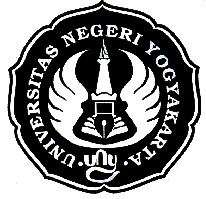 KEMENTERIAN PENDIDIKAN DAN KEBUDAYAANUNIVERSITAS NEGERI YOGYAKARTAFAKULTAS BAHASA DAN SENI Pertemuan keCapaian PerkuliahanCapaian PerkuliahanBahan KajianBentuk/Model PerkuliahanPengalaman BelajarIndikator PenilaianTeknik PenilaianBobot PenilaianWaktuRef1Mhs dapat menyebutkan, menjelaskan, menerapkan pengertian & objek filologiMhs dapat menyebutkan, menjelaskan, menerapkan pengertian & objek filologiPengertiandan objek filologiCeramahContextual Instruction Small group discusionProblem-Based LearningMembaca, kerja keras, disiplin, toleransiMhs dapat menyebutkan,menjelaskan, menerapkan pengertian filologiTes pendalaman,dikusi A  =  80 - 100   B   = 66 - 79C  =  56 – 65D  =   0  -  55100 mntA.1.a.b.cB, C2Mhs dapat menyebutkan, menjelaskan, menerapkan tujuan filologiMhs dapat menyebutkan, menjelaskan, menerapkan tujuan filologiTujuan filologiCeramahContextual Instruction Small group discusionProblem-Based LearningMembaca, kerja keras, disiplin, toleransiMhs dapat menyebut-kan, menjelaskan menerap-kan tujuan filologiTes pendalaman,portofolio A  =  80 - 100   B   = 66 - 79C  =  56 – 65D  =   0  -  55100 mntA.2.a.bB, C3Mhs dapat menyebutkan, menjelaskan, mengklasifikasi sejarah perkembangan filologiMhs dapat menyebutkan, menjelaskan, mengklasifikasi sejarah perkembangan filologiSejarah perkem-bangan filologiCeramahContextual Instruction Small group discusionProblem-Based LearningMembaca, kerja keras, disiplin, toleransiMhs dapat menyebut-kan, menjelaskan,mengklasifikasi sejarah perkembangan filologiTes pendalaman, diskusiportofolio A  =  80 - 100   B   = 66 - 79C  =  56 – 65D  =   0  -  55100 mntA.3.a.b.cB, C4Mhs dapat menyebutkan, menjelaskan, mengklasifikasi filologi di Kawasan Timur TengahMhs dapat menyebutkan, menjelaskan, mengklasifikasi filologi di Kawasan Timur TengahFilologi di Kawasan Timur TengahCeramahContextual Instruction Small group discusionProblem-Based LearningMembaca, kerja keras, disiplin, toleransiMhs dapat menyebut-kan, menjelaskan,mengklasifikasi filologi di Kawasan Timur TengahTes pendalaman, dikusiportofolio A  =  80 - 100   B   = 66 - 79C  =  56 – 65D  =   0  -  55100 mntA.4.a.b.cB, C5Mhs dapat menyebutkan, menjelaskan, mengklasifikasi Filologi di Kawasan NusantaraMhs dapat menyebutkan, menjelaskan, mengklasifikasi Filologi di Kawasan NusantaraFilologi di Kawasan NusantaraCeramahContextual Instruction Small group discusionProblem-Based LearningMembaca, kerja keras, disiplin, toleransiMhs dapat menyebut-kan, menjelaskanmengklasifikasi filologi di Kawasan NusantaraTes pendalaman, dikusiportofolio A  =  80 - 100   B   = 66 - 79C  =  56 – 65D  =   0  -  55100 mntA.5.a.b.cB, C6Mhs dapat menyebutkan, menjelaskan, mengaitkan Kedudukan filologiMhs dapat menyebutkan, menjelaskan, mengaitkan Kedudukan filologiKedudukan filologiCeramahContextual Instruction Small group discusionProblem-Based LearningMembaca, kerja keras, disiplin, toleransiMhs dapat menyebut-kan, menjelaskanmengaitkan kedudukan filologi Tes pendalaman, dikusiportofolio A  =  80 - 100   B   = 66 - 79C  =  56 – 65D  =   0  -  55100 mntA.6.a.b.c.dB, C7Mhs dapat menyebutkan, menjelaskan, mengaitkan Ilmu sastraMhs dapat menyebutkan, menjelaskan, mengaitkan Ilmu sastraIlmu sastraCeramahContextual Instruction Small group discusionProblem-Based LearningMembaca, kerja keras, disiplin, toleransiMhs dapat menyebutkan, menjelaskan, mengaitkan Ilmu sastraTes pendalaman,praktik, portofolio A  =  80 - 100   B   = 66 - 79C  =  56 – 65D  =   0  -  55100 mntA.7.a.b.cB, C8Mhs dapat menyebutkan, menjelaskan, mengaitkan Filologi sebagai ilmu bantu ilmu lainMhs dapat menyebutkan, menjelaskan, mengaitkan Filologi sebagai ilmu bantu ilmu lainFilologi sebagai ilmu bantu ilmu lainCeramahContextual Instruction Small group discusionProblem-Based LearningMembaca, kerja keras, disiplin, toleransiMhs dapat menyebut-kan, menjelaskan, mengaitkan Filologi sebagai ilmu bantu ilmu lainTes pendalaman, dikusipraktik, portofolio A  =  80 - 100   B   = 66 - 79C  =  56 – 65D  =   0  -  55100 mntA.8.a.b.cB, C9Mhs dapat menyebutkan, menjelaskan, menerapkan Teori filologiMhs dapat menyebutkan, menjelaskan, menerapkan Teori filologiTeori filologi dan penerapannyaCeramahContextual Instruction Small group discusionProblem-Based LearningMembaca, kerja keras, disiplin, toleransiMhs dapat menyebut-kan, menjelaskan, menerapkan Teori filologiTes pendalaman,praktik, portofolio A  =  80 - 100   B   = 66 - 79C  =  56 – 65D  =   0  -  55100 mntA.9.a.b.cB, C10Mhs dapat menyebutkan, menjelaskan, melatih penyalinan dan kritik teksPenyalinan dan kritik teksPenyalinan dan kritik teksCeramahContextual Instruction Small group discusionProblem-Based LearningMembaca, kerja keras, disiplin, toleransiMhs dapat menyebut-kan, menjelaskan, melatih penyalinan dan kritik teksTes pendalaman,praktik, portofolio A  =  80 - 100   B   = 66 - 79C  =  56 – 65D  =   0  -  55100 mntA.10.a.b.cB, C11Mhs dapat menyebutkan, menjelaskan, menentu-kan, melatih identifikasi tulisan naskah, alih tulis, perbandinganTulisan naskah, alih tulis, perban-dinganTulisan naskah, alih tulis, perban-dinganCeramahContextual Instruction Small group discusionProblem-Based LearningMembaca, kerja keras, disiplin, toleransiMhs dapat menyebut-kan, menjelaskan, menentukan, melatih identifikasi tulisan naskah, alih tulis, perbandinganTes pendalaman,praktik, portofolio A  =  80 - 100   B   = 66 - 79C  =  56 – 65D  =   0  -  55100 mntA.11.a.b.cB, C12Mhs dapat menyebutkan, menjelaskan, menerapkan Metode penelitianMetode penelitianMetode penelitianCeramahContextual Instruction Small group discusionProblem-Based LearningMembaca, kerja keras, disiplin, toleransiMhs dapat menyebut-kan, menjelaskan, menerapkan Metode penelitianTes pendalaman,praktik, portofolio A  =  80 - 100   B   = 66 - 79C  =  56 – 65D  =   0  -  55100 mntA.12.a.b.cB, C13Mhs dapat menyebutkan, menjelaskan, menerapkan Metode penelitianMetode penelitian (Lanjutan)Metode penelitian (Lanjutan)CeramahContextual Instruction Small group discusionProblem-Based LearningMembaca, kerja keras, disiplin, toleransiMhs dapat menyebut-kan, menjelaskan, menerapkan Metode penelitianTes pendalaman,praktik, portofolio A  =  80 - 100   B   = 66 - 79C  =  56 – 65D  =   0  -  55100 mntA.13.a.b.cB, C14Mhs dapat menyebutkan, menjelaskan, menerapkan Metode penelitianMetode penelitian (Lanjutan)Metode penelitian (Lanjutan)CeramahContextual Instruction Small group discusionProblem-Based LearningMembaca, kerja keras, disiplin, toleransiMhs dapat menyebut-kan, menjelaskan, menerapkan Metode penelitianTes pendalaman,praktik, portofolio A  =  80 - 100   B   = 66 - 79C  =  56 – 65D  =   0  -  55100 mntA.14.a.b.cB, C15Mhs dapat menyebutkan, menjelaskan studi filologi bagi pengembangan kebudayaanstudi filologi bagi pengem-bangan kebuda-yaanstudi filologi bagi pengem-bangan kebuda-yaanCeramahContextual Instruction Small group discusionProblem-Based LearningMembaca, kerja keras, disiplin, toleransiMhs dapat menyebut-kan, menjelaskan studi filologi bagi pengembangan kebudayaanTes pendalaman,praktik, portofolio A  =  80 - 100   B   = 66 - 79C  =  56 – 65D  =   0  -  55100 mntA.15.a.b.cB, C16Mhs dapat menyebutkan, menjelaskan Filologi dan kebudayaan NusantaraFilologi dan kebuda-yaan Nusan-taraFilologi dan kebuda-yaan Nusan-taraCeramahContextual Instruction Small group discusionProblem-Based LearningMembaca, kerja keras, disiplin, toleransiMhs dapat menyebut-kan, menjelaskan Filologi dan kebudayaan NusantaraTes pendalaman,praktik, portofolio A  =  80 - 100   B   = 66 - 79C  =  56 – 65D  =   0  -  55100 mntA.16.a.b.cB, CKEMENTERIAN PENDIDIKAN DAN KEBUDAYAANUNIVERSITAS NEGERI YOGYAKARTAFAKULTAS BAHASA DAN SENI Perte-muan KeCapaian PerkuliahanBahan KajianBentuk/Model PerkuliahanPengalaman BelajarPengalaman BelajarIndikator PenilaianTeknik PenilaianBobot PenilaianWaktuRef1Mhs dapat mengidentifikasi, membedakan, dan menerapkan teori–me tode membaca teks puisi beraksara Jawa Teori dan Metode Membaca Teks puisi beraksara JawaCeramahContextual Instruction Small group discusionProblem-Based LearningMembaca, kerja keras, disiplin, toleransiMembaca, kerja keras, disiplin, toleransiMhs dapat mengidentifikasi, membedakan, dan menerapkan teori & metode membaca teks puisi beraksara Jawa Tes pendalaman,dikusiPraktik membedakan teks puisi A  =  80 - 100   B   = 66 - 79C  =  56 – 65D  =   0  -  55100 mntA.1.a.b.c.dB, C2Mhs dapat mengidentifikasi, membedakan, menerap-kan teori-metode membaca teks puisi beraksara Arab PegonTeori dan Metode Membaca Teks puisi beraksaraArab PegonCeramahContextual Instruction Small group discusionProblem-Based LearningMembaca, kerja keras, disiplin, toleransiMembaca, kerja keras, disiplin, toleransiMhs dapat mengidentifikasi, membedakan, mene-rapkan teori & metode membaca teks puisi beraksara Arab PegonTes pendalaman,dikusiPraktik membedakan teks puisi A  =  80 - 100   B   = 66 - 79C  =  56 – 65D  =   0  -  55100 mntA.1.a.b.c.dB, C3Mhs dapat menerapkan teori-metode alih tulis dan membuat alih tulis teks beraksara Jawa Teori dan metode alih tulis teksCeramahContextual Instruction Small group discusionProblem-Based Learning Project Based LearningMembaca, menulis, kerja keras, disiplin, toleransiMembaca, menulis, kerja keras, disiplin, toleransiMhs dapat menerapkan teori dan metode alih tulis serta membuat alih tulis teks beraksara Jawa Tes pendalamanPortofolio (menghasilkanproduk) A  =  80 - 100   B   = 66 - 79C  =  56 – 65D  =   0  -  55100 mntA.2.a.b.c.dB, C4Mhs dapat menerapkan teori- metode alih tulis dan membuat alih tulis teks beraksara Arab Pegon Teori dan metode alih tulis teksCeramahContextual Instruction Small group discusionProblem-Based Learning Project Based LearningMembaca, menulis, kerja keras, disiplin, toleransiMembaca, menulis, kerja keras, disiplin, toleransiMhs dapat menerapkan teori dan metode alih tulis serta membuat alih tulis teks beraksara Arab Pegon Tes pendalamanPortofolio (menghasilkanproduk) A  =  80 - 100   B   = 66 - 79C  =  56 – 65D  =   0  -  55100 mntA.2.a.b.c.dB, C5Mhs dapat menerapkan teori-metode parafrase dan membuat parafrase teks beraksara Jawa Teori dan metode parafraseCeramahContextual Instruction Small group discusionProblem-Based Learning Project Based LearningMembaca, menulis, kerja keras, disiplin, toleransiMembaca, menulis, kerja keras, disiplin, toleransiMhs dapat menerapkan teori dan metode parafrase; membuat parafrase teks beraksara Jawa Tes pendalamanPortofolio (menghasilkanproduk) A  =  80 - 100   B   = 66 - 79C  =  56 – 65D  =   0  -  55100 mntA.3.a.bB, C6Mhs dapat menerapkan teori-metode parafrase dan membuat parafrase teks beraksara Arab Pegon Teori dan metode parafraseCeramahContextual Instruction Small group discusionProblem-Based Learning Project Based LearningMembaca, menulis, kerja keras, disiplin, toleransiMembaca, menulis, kerja keras, disiplin, toleransiMhs dapat menerapkan teori dan metode parafrase; membuat parafrase teks beraksara Arab Pegon Tes pendalamanPortofolio (menghasilkanproduk) A  =  80 - 100   B   = 66 - 79C  =  56 – 65D  =   0  -  55100 mntA.3.a.bB, C7Mhs dapat menerapkan teori-metode terjemahan dan membuat terjemahan teks beraksara Jawa Teori dan metode terjemahanCeramahContextual Instruction Small group discusionProblem-Based Learning Project Based LearningMembaca, menulis, kerja keras, disiplin, toleransiMembaca, menulis, kerja keras, disiplin, toleransiMhs dapat menerapkan teori dan metode terjemahan; membuat terjemahan teks beraksara Jawa Tes pendalamanPortofolio (menghasilkanproduk) A  =  80 - 100   B   = 66 - 79C  =  56 – 65D  =   0  -  55100 mntA.4.a.b.B, C8Mhs dapat menerapkan teori dan metode terjemahan serta membuat terjemahan teks beraksara Arab Pegon Teori dan metode terjemahanCeramahContextual Instruction Small group discusionProblem-Based Learning Project Based LearningMembaca, menulis, kerja keras, disiplin, toleransiMhs dapat menerapkan teori-metode terjemah-an dan membuat terjemahan teks beraksara Arab Pegon Mhs dapat menerapkan teori-metode terjemah-an dan membuat terjemahan teks beraksara Arab Pegon Tes pendalamanPortofolio (menghasilkanproduk) A  =  80 - 100   B   = 66 - 79C  =  56 – 65D  =   0  -  55100 mntA.4.a.b.B, C9Mhs dapat mengidenti-fikasi dan membandingkan teks puisi beraksara Jawa Teori dan metode perban-dingan teksCeramahContextual Instruction Small group discusionProblem-Based Learning Project Based LearningMembaca, menulis, kerja keras, disiplin, toleransiMhs dapat menerapkan teori-metode perbandingan dan membandingkan teks beraksara Jawa Mhs dapat menerapkan teori-metode perbandingan dan membandingkan teks beraksara Jawa Portofolio (Mencari teks sejenis, menghasilkanproduk) A  =  80 - 100   B   = 66 - 79C  =  56 – 65D  =   0  -  55100 mntA.1.a.b.c.d5.aB, C10Mhs dapat mengidentifikasi dan membandingkan teks puisi beraksara Arab Pegon Teori dan metode perbandingan teksCeramahContextual Instruction Small group discusionProblem-Based Learning Project Based LearningMembaca, menulis, kerja keras, disiplin, toleransiMhs dapat menerapkan teori-metode perbandingan dan membandingkan teks beraksara Arab Pegon Mhs dapat menerapkan teori-metode perbandingan dan membandingkan teks beraksara Arab Pegon Portofolio (Mencari teks sejenis,Menghasilkan produk) A  =  80 - 100   B   = 66 - 79C  =  56 – 65D  =   0  -  55100 mntA.1.a.b.c.d5.aB, C11Mhs dapat menyebutkan, menjelaskan, menentu-kan, mengidentifikasi naskah dan teks sejenis beraksara JawaPenentuan naskah dan teks sejenisCeramahContextual Instruction Small group discusionProblem-Based Learning Project Based LearningMembaca, kerja keras, disiplin, toleransiMhs dapat menyebut-kan, menjelaskan, menentukan, mengidentifikasi naskah dan teks sejenis beraksara Jawa Mhs dapat menyebut-kan, menjelaskan, menentukan, mengidentifikasi naskah dan teks sejenis beraksara Jawa Portofolio (Mencari naskah dan teks sejenis,Menghasilkan produk) A  =  80 - 100   B   = 66 - 79C  =  56 – 65D  =   0  -  55100 mntA.1.a.b.c.dB, CPerte-muan keCapaian perkuliahanBahan kajianBentuk/model perkuliahanPengalaman belajarIndikator penilaianTeknik penilaianBobot penilaianWaktuRef12Mhs dapat menyebutkan, menjelaskan, menentu-kan, mengidentifikasi naskah dan teks sejenis beraksara Arab PegonPenentuan naskah dan teks sejenisContextual Instruction Small group discusionProblem-Based Learning Project Based LearningMembaca, kerja keras, disiplin, toleransiMhs dapat menyebut-kan, menjelaskan, menentukan, mengidentifikasi naskah dan teks sejenis beraksara Arab Pegon Portofolio (Mencari naskah dan teks sejenis,Menghasilkan produk) A  =  80 - 100   B   = 66 - 79C  =  56 – 65D  =   0  -  55100 mntA.1.a.b.c.dB, C13Mhs dapat mengalih tuliskan teks sejenis beraksara Jawa dan membandingkan-nyaMembuat alih tulis dan perbandingan teksContextual Instruction Small group discusionProblem-Based Learning Project Based LearningMembaca, kerja keras, disiplin, toleransiMhs dapat mengalih tuliskan teks sejenis beraksara Jawa dan membandingkannyaPortofolio (alih tulis teks Menghasilkan produk) A  =  80 - 100   B   = 66 - 79C  =  56 – 65D  =   0  -  55100 mntA.2.a.b.c.d5.aB, C14Mhs dapat mengalih tuliskan teks sejenis beraksara Arab Pegon dan membandingkan-nyaMembuat alih tulis dan perbandingan teksContextual Instruction Small group discusionProblem-Based Learning Project Based LearningMembaca, kerja keras, disiplin, toleransiMhs dapat mengalih tuliskan teks sejenis beraksara Arab P dan membandingkannyaPortofolio (alih tulis teks Menghasilkan produk) A  =  80 - 100   B   = 66 - 79C  =  56 – 65D  =   0  -  55100 mntA.2.a.b.c.d5.aB, C15Mhs dapat membandingkan naskah dan menganalisis isi teks beraksara JawaPerbandingan naskah dan analisis isi teksCeramahContextual Instruction Small group discusionProblem-Based LearningMembaca, kerja keras, disiplin, toleransiMhs dapat memban-dingkan naskah dan menganalisis isi teks beraksara JawaPortofolio (Praktik perbandingan dan analisis) A  =  80 - 100   B   = 66 - 79C  =  56 – 65D  =   0  -  55100 mntA.5.a.bB, C16Mhs dapat membandingkan naskah dan menganalisis isi teks beraksara Arab PegonPerbandingan naskah dan analisis isi teksCeramahContextual Instruction Small group discusionProblem-Based LearningMembaca, kerja keras, disiplin, toleransiMhs dapat memban-dingkan naskah dan menganalisis isi teks beraksara Arab PegonPortofolio (Praktik perbandingan dan analisis) A  =  80 - 100   B   = 66 - 79C  =  56 – 65D  =   0  -  55100 mntA.5.a.bB, CKurikulum 2019Kurikulum 2019Kurikulum 2019Kurikulum 2020Kurikulum 2020Kurikulum 2020KodeNama Mata KuliahSKSKodeNama Mata KuliahSKSPBJ6205Ngelmu Basa2PBJ6270Paramabasa2PBJ6206Tata Swara2PBJ6270Paramabasa2PBJ6210Tata Tembung2PBJ6270Paramabasa2PBJ6219Tata Ukara2PBJ6270Paramabasa2PBJ6207Basa Arab2PBJ6271Basa Bantu2PBJ6215Basa Sansekerta2PBJ6271Basa Bantu2PBJ6236Basa & Sastra Jawi Kina2PBJ6271Basa Bantu2PBJ6209Seni Karawitan2PBJ6209Seni Karawitan2PBJ6211Gendhing Jawi2PBJ6209Seni Karawitan2PBJ6212Nyemak Basa Jawi2PBJ6272Trampil Basa Jawi (nyemak, micara, maos, nyerat)2PBJ6213Maos Naskah Jawi Cithak2PBJ6477Maos Naskah Jawi4PBJ6238Maos Naskah Jawi Carik Sekar2PBJ6477Maos Naskah Jawi4PBJ6265Maos Naskah Jawi Carik Gancaran2PBJ6477Maos Naskah Jawi4PBJ6217Unggah-ungguh Basa2PBJ6217Unggah-ungguh Basa2PBJ6218Etika Jawi2PBJ6217Unggah-ungguh Basa2PBJ6223Campursari2PBJ6232Nyekar Macapat2PBJ6232Nyekar Macapat2PBJ6232Nyekar Macapat2PBJ6224Ngelmu Sastra Jawi2PBJ6224Teori Sastra Jawi2PBJ6225Nyerat Karya Sastra  Jawi2PBJ6225Nyerat Karya Sastra  Jawi2PBJ6241Jurnalistik Jawi2PBJ6225Nyerat Karya Sastra  Jawi2PBJ6229Sesorah2PBJ6229Sesorah2PBJ6237Pranatacara2PBJ6229Sesorah2PBJ6228Analisis Wacana2PBJ6245Pragmatik2PBJ6245Pragmatik2PBJ6245Pragmatik2PBJ6230Analisis Manuskrip Jawi2PBJ6230Manuskrip Jawi2PBJ6242Sosiolinguistik2PBJ6273Sosiopsikolinguistik2PBJ6246Linguistik Historis Komparatif2PBJ6273Sosiopsikolinguistik2PBJ6251Psikolinguistik2PBJ6273Sosiopsikolinguistik2PBJ6250Kritik Sastra Jawi2PBJ6250Kritik Sastra Jawi2PBJ6239Sastra Bandingan2PBJ6250Kritik Sastra Jawi2PBJ6252Seminar Penelitian Basa, Sastra lan Budaya Jawi**)2PBJ6252Seminar Panaliten Basa, Sastra lan Budaya Jawi2PBJ6253Seminar Penelitian Pendidikan Basa, Sastra lan Budaya Jawi**)PBJ6252Seminar Panaliten Basa, Sastra lan Budaya Jawi2PBJ6361Metode Penelitian Basa, Sastra, lan Budaya Jawi2PBJ6361Metode Panaliten Basa, Sastra, lan Budaya Jawi3PBJ6362Metode Penelitian Pendidikan Basa, Sastra, lan Budaya Jawi2PBJ6361Metode Panaliten Basa, Sastra, lan Budaya Jawi3PBJ6349Sanggar Sastra Jawi3PBJ6249Sanggar Sastra Jawi2PBJ6601Skripsi6PBJ6801Skripsi8